ANEXO I: MODELOS NORTEADORES DE ELABORAÇÃO DE AÇÕES DE EXTENSÃO:1) Título da proposta: Precisa ser objetivo, conciso e caracterizar a ação como extensão universitária;2) Resumo: Deve indicar: a) Breve apresentação do cenário que levou à necessidade da ação, destacando os elementos da sociedade (comunidade, discentes desta e de outras instituições, empresas, sociedade civil, ONGs, movimentos sociais, órgãos governamentais, IES...) que levaram à proposição;b) O objetivo geral;c) Apresentar brevemente como pretende desenvolver a ação e como atuarão os membros da equipe de execução;d) Informar a quem se destina a ação e onde ela acontecerá.3) Objetivo Geral:  Identificar, de forma ampla e direta, o resultado pretendido com a execução do programa/projeto. 4) Objetivos Específicos:  Indicar e ter relação com as ações necessárias para concretizar o objetivo geral. Cada objetivo específico precisa estar ligado a uma ação a ser descrita na metodologia e a ser apresentada no cronograma de atividades. Devem ser verificáveis e passíveis de monitoramento. Em PROGRAMAS DE EXTENSÃO também comporão os objetivos específicos dessa modalidade os objetivos gerais de cada PROJETO que os integra. 5) Justificativa: Este é o espaço onde devem ser apresentadas as informações que caracterizam a ação a ser desenvolvida como extensão universitária e sua relação com as diretrizes da extensão. Devem ser apresentados: a) Impacto e transformação social: Quais foram as questões da sociedade (comunidades, outras instituições de ensino, empresas, políticas públicas, situações de força maior) que demandaram a realização da ação e como a ação contribuirá para solucionar essas questões; b) Interação Dialógica: Como se pretende estabelecer o diálogo e a troca de saberes entre a comunidade interna e externa (momentos, ações); c) Impacto na formação do estudante: O que os discentes de graduação, especialmente os da equipe de execução, têm a aprender sobre sua área de atuação, a área de atuação dos colegas de outros cursos, quando for o caso, sobre o planejamento, organização, execução e avaliação de uma ação de extensão, sobre os outros setores da sociedade envolvidos e sobre o cenário social, econômico e/ou cultural da sua região; d) Indissociabilidade entre ensino-pesquisa-extensão: Apresentar como se dará a relação dialógica entre as disciplinas e aulas das áreas dos graduandos, as questões vindas da pesquisa e as questões vindas dos outros setores da sociedade. Apresentar, também, porque a extensão é a melhor forma de apresentar a proposta;e) Interdisciplinaridade e Interprofissionalidade: Apresentar, quando for o caso, como as disciplinas cursadas pelos graduandos e as áreas de formação dos demais envolvidos na equipe de execução (discentes e servidores) dialogarão para o planejamento, organização, execução e/ou avaliação da proposta.6) Avaliação: Refere-se ao acompanhamento processual da realização/alcance dos objetivos específicos. Diz respeito à ação.7) Metodologia: informar sobre as etapas de planejamento, organização, execução e avaliação da ação, a saber: a) Planejamento: Como serão realizados e conduzidos os momentos de planejamento e replanejamento da ação? b) Organização: Que atividades serão realizadas, por quem e em que sequência? c) Execução: Como acontecerão as atividades informadas? d) Avaliação: De que maneiras e que instrumentos serão usados para verificar se os objetivos da ação foram alcançados?8) Fundamentação Teórica e as Referências Bibliográficas:  Devem promover a articulação entre os saberes da área da proposta e os saberes da Extensão Universitária. OBS: - Sobre a discussão em nível nacional sobre a Extensão Universitária: Página da Rede Nacional de Extensão Universitária: https://www.ufmg.br/proex/renex/- Sobre o processo de curricularização da Extensão Universitária na UFPE: https://curriculoextufpe.wixsite.com/curricularizacao/curricularizacao9) Cronograma de Atividades: É o local onde o proponente vai relacionar as etapas de planejamento, execução e avaliação da proposta com os membros da equipe de execução e a carga horária individual. Ex:* Recomenda-se planejar este quadro antes de preencher o Sigproj. Ele auxiliará no processo de preenchimento.ANEXO II: REGRAS PARA ATRIBUIÇÃO DE CARGA HORÁRIA TOTAL E CARGA HORÁRIA INDIVIDUAL NAS AÇÕES DE EXTENSÃO1) Carga horária total da ação: Tempo de realização da ação, incluindo o planejamento, a organização, a execução e a avaliação da ação. Obs: não é a soma das cargas horárias individuais de cada membro da equipe de execução.2)Carga horária individual dos membros da equipe de execução: Tempo disponibilizado por cada pessoa para a realização das atividades da ação extensionista. NÃO PODE SER SUPERIOR À CARGA HORÁRIA TOTAL DA AÇÃOANEXO III: CÁLCULO DE CH TOTALPara o cálculo da carga horária total da ação, deve-se considerar a seguinte fórmula: CHT = NHx * Ny Sendo: CHT = Carga Horária Total da Ação; NHx = Número de Horas/semana ; * = multiplicação Ny = Número de semanasANEXO IV: ITENS ANALISADOS E PONTUAÇÃOParcerias Externas comprovadas por documento de ciência/aceite do item 4.3, alínea “b” (Peso 1)Relação com as diretrizes da Extensão (Peso 4)Itens referentes à elaboração e organização da proposta (Peso 2)Participação dos alunos de graduação na equipe de execução da proposta (Peso 2)     Público-alvo (Peso 1)ANEXO V: PRESTAÇÃO DE CONTAS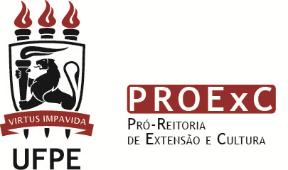 ANEXO VI: PRESTAÇÃO DE CONTASANEXO VII: PRESTAÇÃO DE CONTAS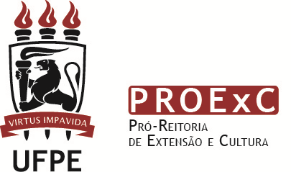 ANEXO VIII: PRESTAÇÃO DE CONTASANEXO IX: PRESTAÇÃO DE CONTASANEXO X: PRESTAÇÃO DE CONTASAnexo XIPlano de Atividades (Trabalho Remoto)Edital PIBEXC 2021__________________________________________Recife, __de _____________ de 2021AçõesResponsávelCH/semanalMesesMesesMesesMesesMesesMesesMesesIndicar o que vai fazer (etapas da Metodologia)Quem atuar nessa etapaTempo dedicado por cada membroPeríodo de realização de cada etapaPeríodo de realização de cada etapaPeríodo de realização de cada etapaPeríodo de realização de cada etapaPeríodo de realização de cada etapaPeríodo de realização de cada etapaPeríodo de realização de cada etapaHORASSEMANASSEMANASSEMANASSEMANASSEMANASSEMANASSEMANASSEMANASSEMANASSEMANASSEMANASSEMANASSEMANASSEMANASSEMANASHORAS14812162024283236404448 52 HORAS2h281624324048566472808896104HORAS3h31224364860728496108120132144156HORAS4h4163248648096112128144160176192208HORAS5h520406080100120140160180200220240260HORAS6h624487296120144168192216240264288312HORAS7h7285684112140168196224252280308336364HORAS8h8326496128160192224256288320352384416HORAS9h93672108144180216252288324360396432468HORAS10h104080120160200240280320360400440480520HORAS11h114488132176220264308352396440484528572HORAS12h124896144192240288336384432480528576624ItensNota Sem parcerias externas à UFPE0,0Aceite de 1 parceiro externo à UFPE2,5Aceite de 2 parceiros externos à UFPE5,0Aceite de 3 parceiros externos à UFPE7,5Acima de 3 parceiros externos à UFPE10,0Total do item AItensEscala de pontuaçãoNota máximaImpacto e transformação social: Na proposta apresentada, quais foram as questões da sociedade que demandaram a realização da ação e como a ação contribuirá para solucionar essas questões?Apresenta – 2,0Até 2,0Impacto e transformação social: Na proposta apresentada, quais foram as questões da sociedade que demandaram a realização da ação e como a ação contribuirá para solucionar essas questões?Apresenta parcialmente – 1,0Até 2,0Impacto e transformação social: Na proposta apresentada, quais foram as questões da sociedade que demandaram a realização da ação e como a ação contribuirá para solucionar essas questões?Não apresenta – 0,0Até 2,0Interação Dialógica: A proposta apresenta como pretende estabelecer o diálogo/troca de saberes entre a comunidade interna e externa?Apresenta – 2,0Até 2,0Interação Dialógica: A proposta apresenta como pretende estabelecer o diálogo/troca de saberes entre a comunidade interna e externa?Apresenta parcialmente – 1,0Até 2,0Interação Dialógica: A proposta apresenta como pretende estabelecer o diálogo/troca de saberes entre a comunidade interna e externa?Não apresenta – 0,0Até 2,0Impacto na formação do estudante: A proposta apresenta o que os discentes de graduação, especialmente os da equipe de execução, têm a aprender sobre sua área de atuação, a área de atuação dos colegas de outros cursos, sobre o planejamento, organização, execução e avaliação de uma ação de extensão, sobre os outros setores da sociedade envolvidos e sobre o cenário social, econômico e/ou cultural da sua região?Apresenta– 2,0Até 2,0Impacto na formação do estudante: A proposta apresenta o que os discentes de graduação, especialmente os da equipe de execução, têm a aprender sobre sua área de atuação, a área de atuação dos colegas de outros cursos, sobre o planejamento, organização, execução e avaliação de uma ação de extensão, sobre os outros setores da sociedade envolvidos e sobre o cenário social, econômico e/ou cultural da sua região?Apresenta parcialmente – 1,0Até 2,0Impacto na formação do estudante: A proposta apresenta o que os discentes de graduação, especialmente os da equipe de execução, têm a aprender sobre sua área de atuação, a área de atuação dos colegas de outros cursos, sobre o planejamento, organização, execução e avaliação de uma ação de extensão, sobre os outros setores da sociedade envolvidos e sobre o cenário social, econômico e/ou cultural da sua região?Não apresenta – 0,0Até 2,0Indissociabilidade entre ensino-pesquisa-extensão: Apresenta como se dará a relação dialógica entre as disciplinas e aulas das áreas dos graduandos, as questões vindas da pesquisa e as questões vindas dos outros setores da sociedade? Demonstra, também, porque a extensão é a melhor forma de apresentar a proposta?Apresenta – 2,0Até 2,0Indissociabilidade entre ensino-pesquisa-extensão: Apresenta como se dará a relação dialógica entre as disciplinas e aulas das áreas dos graduandos, as questões vindas da pesquisa e as questões vindas dos outros setores da sociedade? Demonstra, também, porque a extensão é a melhor forma de apresentar a proposta?Apresenta parcialmente – 1,0Até 2,0Indissociabilidade entre ensino-pesquisa-extensão: Apresenta como se dará a relação dialógica entre as disciplinas e aulas das áreas dos graduandos, as questões vindas da pesquisa e as questões vindas dos outros setores da sociedade? Demonstra, também, porque a extensão é a melhor forma de apresentar a proposta?Não apresenta – 0,0Até 2,0Interdisciplinaridade e Interprofissionalidade:A proposta apresenta como as disciplinas cursadas pelos graduandos e as áreas de formação dos demais envolvidos na equipe de execução (discentes e servidores) dialogarão para o planejamento, organização, execução e/ou avaliação das ações?Apresenta – 2,0Até 2,0Interdisciplinaridade e Interprofissionalidade:A proposta apresenta como as disciplinas cursadas pelos graduandos e as áreas de formação dos demais envolvidos na equipe de execução (discentes e servidores) dialogarão para o planejamento, organização, execução e/ou avaliação das ações?Apresenta parcialmente – 1,0Até 2,0Interdisciplinaridade e Interprofissionalidade:A proposta apresenta como as disciplinas cursadas pelos graduandos e as áreas de formação dos demais envolvidos na equipe de execução (discentes e servidores) dialogarão para o planejamento, organização, execução e/ou avaliação das ações?Não apresenta – 0,0Até 2,0Total do item BTotal do item BItensEscala de pontuaçãoNota máximaApresenta coerência dos objetivos específicos com o objetivo geral?Apresenta – 2,0Até 2,0Apresenta coerência dos objetivos específicos com o objetivo geral?Apresenta parcialmente – 1,0Até 2,0Apresenta coerência dos objetivos específicos com o objetivo geral?Não apresenta – 0,0Até 2,0Descreve na Metodologia como pretende desenvolver as etapas da proposta, contemplando informações sobre planejamento, execução, avaliação e a participação dos discentes de graduação nas atividades?Apresenta – 4,0Até 4,0Descreve na Metodologia como pretende desenvolver as etapas da proposta, contemplando informações sobre planejamento, execução, avaliação e a participação dos discentes de graduação nas atividades?Apresenta parcialmente – 2,0Até 4,0Descreve na Metodologia como pretende desenvolver as etapas da proposta, contemplando informações sobre planejamento, execução, avaliação e a participação dos discentes de graduação nas atividades?Não apresenta – 0,0Até 4,0Consegue promover a articulação entre os saberes da área da proposta e os saberes da extensão universitária na fundamentação teórica?Apresenta– 3,0Até 3,0Consegue promover a articulação entre os saberes da área da proposta e os saberes da extensão universitária na fundamentação teórica?Apresenta parcialmente – 1,5Até 3,0Consegue promover a articulação entre os saberes da área da proposta e os saberes da extensão universitária na fundamentação teórica?Não apresenta – 0,0Até 3,0Apresenta coerência entre a Metodologia e o cronogramaApresenta – 1,0Até 1,0Apresenta coerência entre a Metodologia e o cronogramaApresenta parcialmente – 0,50Até 1,0Apresenta coerência entre a Metodologia e o cronogramaNão apresenta – 0,0Até 1,0Total do item C Total do item C ItensNota máxima Entre 1 e 5 alunos de graduação do mesmo curso7,0Entre 1 e 5 alunos de graduação de cursos diversos7,5Entre 6 e 10 alunos de graduação do mesmo curso8,0Entre 6 e 10 alunos de graduação de cursos diversos8,5Entre 11 e 15 alunos de graduação do mesmo curso9,0Entre 11 e 15 alunos de graduação de cursos diversos9,5Mais de 15 alunos do mesmo curso9,75Mais de 15 alunos de cursos diversos10,0Público-alvoNota Até 20 pessoas2,5Entre 21 e 50 pessoas5,0Entre 51 e 100 pessoas7,5Mais de 100 pessoas10,0ANEXO V
RELATÓRIO DE EXECUÇÃO DA RECEITA E DESPESAANEXO V
RELATÓRIO DE EXECUÇÃO DA RECEITA E DESPESAANEXO V
RELATÓRIO DE EXECUÇÃO DA RECEITA E DESPESAANEXO V
RELATÓRIO DE EXECUÇÃO DA RECEITA E DESPESAANEXO V
RELATÓRIO DE EXECUÇÃO DA RECEITA E DESPESAANEXO V
RELATÓRIO DE EXECUÇÃO DA RECEITA E DESPESAANEXO V
RELATÓRIO DE EXECUÇÃO DA RECEITA E DESPESAANEXO V
RELATÓRIO DE EXECUÇÃO DA RECEITA E DESPESAANEXO V
RELATÓRIO DE EXECUÇÃO DA RECEITA E DESPESAANEXO V
RELATÓRIO DE EXECUÇÃO DA RECEITA E DESPESAANEXO V
RELATÓRIO DE EXECUÇÃO DA RECEITA E DESPESAANEXO V
RELATÓRIO DE EXECUÇÃO DA RECEITA E DESPESAANEXO V
RELATÓRIO DE EXECUÇÃO DA RECEITA E DESPESAANEXO V
RELATÓRIO DE EXECUÇÃO DA RECEITA E DESPESAANEXO V
RELATÓRIO DE EXECUÇÃO DA RECEITA E DESPESAANEXO V
RELATÓRIO DE EXECUÇÃO DA RECEITA E DESPESANOME DO EDITAL NOME DO EDITAL NOME DO PROJETO/PROGRAMANOME DO PROJETO/PROGRAMACOORDENADORCOORDENADORE-MAILE-MAILPERÍODO VIGÊNCIA DO PROJETOPERÍODO VIGÊNCIA DO PROJETOPERÍODO VIGÊNCIA DO PROJETOPERÍODO VIGÊNCIA DO PROJETOPERÍODO VIGÊNCIA DO PROJETOaRECEITASRECEITASRECEITASRECEITASRECEITASRECEITASRECEITASRECEITASDataValorRECURSO TOTAL RECEBIDORECURSO TOTAL RECEBIDORECURSO TOTAL RECEBIDORECURSO TOTAL RECEBIDORECURSO TOTAL RECEBIDORECURSO TOTAL RECEBIDOVALOR TOTAL DO RECURSO EXECUTADOVALOR TOTAL DO RECURSO EXECUTADOVALOR TOTAL DO RECURSO EXECUTADOVALOR TOTAL DO RECURSO EXECUTADOVALOR TOTAL DO RECURSO EXECUTADOVALOR TOTAL DO RECURSO EXECUTADO-CONSIDERAÇÕES/JUSTIFICATIVASCONSIDERAÇÕES/JUSTIFICATIVASCONSIDERAÇÕES/JUSTIFICATIVASCONSIDERAÇÕES/JUSTIFICATIVASCONSIDERAÇÕES/JUSTIFICATIVASCONSIDERAÇÕES/JUSTIFICATIVASCONSIDERAÇÕES/JUSTIFICATIVASCONSIDERAÇÕES/JUSTIFICATIVASO preenchimento deste item é facultativo.O preenchimento deste item é facultativo.O preenchimento deste item é facultativo.O preenchimento deste item é facultativo.O preenchimento deste item é facultativo.O preenchimento deste item é facultativo.O preenchimento deste item é facultativo.O preenchimento deste item é facultativo.O preenchimento deste item é facultativo.O preenchimento deste item é facultativo.O preenchimento deste item é facultativo.O preenchimento deste item é facultativo.O preenchimento deste item é facultativo.O preenchimento deste item é facultativo.O preenchimento deste item é facultativo.O preenchimento deste item é facultativo.Lista de pagamentos em ordem cronológica 
(a quantidade de linhas poderá ser alterada, caso necessário)Lista de pagamentos em ordem cronológica 
(a quantidade de linhas poderá ser alterada, caso necessário)Lista de pagamentos em ordem cronológica 
(a quantidade de linhas poderá ser alterada, caso necessário)Lista de pagamentos em ordem cronológica 
(a quantidade de linhas poderá ser alterada, caso necessário)Lista de pagamentos em ordem cronológica 
(a quantidade de linhas poderá ser alterada, caso necessário)Lista de pagamentos em ordem cronológica 
(a quantidade de linhas poderá ser alterada, caso necessário)Lista de pagamentos em ordem cronológica 
(a quantidade de linhas poderá ser alterada, caso necessário)Lista de pagamentos em ordem cronológica 
(a quantidade de linhas poderá ser alterada, caso necessário)Nº de
OrdemNº DO DOCUMENTOData de
PagamentoFornecedor / BeneficiárioFornecedor / BeneficiárioEspecificação
Da Despesa N° Tombamento (se houver)Valor1º2º3º4º5º6º7º8º9º10º11º12º13º14º15º16º17º18º19º20ºDeclaro que as despesas relacionadas acima foram pagas, que os bens e materiais foram recebidos e os serviços prestados.Declaro que as despesas relacionadas acima foram pagas, que os bens e materiais foram recebidos e os serviços prestados.Declaro que as despesas relacionadas acima foram pagas, que os bens e materiais foram recebidos e os serviços prestados.Declaro que as despesas relacionadas acima foram pagas, que os bens e materiais foram recebidos e os serviços prestados.Declaro que as despesas relacionadas acima foram pagas, que os bens e materiais foram recebidos e os serviços prestados.TOTALTOTALDeclaro que as despesas relacionadas acima foram pagas, que os bens e materiais foram recebidos e os serviços prestados.Declaro que as despesas relacionadas acima foram pagas, que os bens e materiais foram recebidos e os serviços prestados.Declaro que as despesas relacionadas acima foram pagas, que os bens e materiais foram recebidos e os serviços prestados.Declaro que as despesas relacionadas acima foram pagas, que os bens e materiais foram recebidos e os serviços prestados.Declaro que as despesas relacionadas acima foram pagas, que os bens e materiais foram recebidos e os serviços prestados.TOTALTOTALTOTALTOTALTOTALTOTALData: ____ / _____ / _____               _________________________Data: ____ / _____ / _____               _________________________Data: ____ / _____ / _____               _________________________Data: ____ / _____ / _____               _________________________Data: ____ / _____ / _____               _________________________TOTALTOTAL   Assinatura do Coordenador   Assinatura do Coordenador   Assinatura do Coordenador   Assinatura do Coordenador   Assinatura do CoordenadorTOTALTOTALANEXO VI
DECLARAÇÃO DE DIÁRIAS
Exclusivo para o deslocamento do próprio beneficiário do Auxílio FinanceiroANEXO VI
DECLARAÇÃO DE DIÁRIAS
Exclusivo para o deslocamento do próprio beneficiário do Auxílio FinanceiroANEXO VI
DECLARAÇÃO DE DIÁRIAS
Exclusivo para o deslocamento do próprio beneficiário do Auxílio FinanceiroANEXO VI
DECLARAÇÃO DE DIÁRIAS
Exclusivo para o deslocamento do próprio beneficiário do Auxílio FinanceiroNOME DO EDITAL: NOME DO PROJETO/PROGRAMACOORDENADORNº DO RECIBO   ____________Nº DO RECIBO   ____________    Declaro, junto a Pró-Reitoria de Extensão e Cultura, da Universidade Federal de Pernambuco, que utilizei parte dos recursos de custeio repassados através do edital acima, no valor de R$ __________________ (________________________________________), para cobertura de __________ (_________________________)  diárias no período de ____/____/_______ a ____/____/______, com a finalidade de executar atividades previstas no plano de trabalho aprovado, na localidade de _______________________________________________ _____________________.    Declaro, junto a Pró-Reitoria de Extensão e Cultura, da Universidade Federal de Pernambuco, que utilizei parte dos recursos de custeio repassados através do edital acima, no valor de R$ __________________ (________________________________________), para cobertura de __________ (_________________________)  diárias no período de ____/____/_______ a ____/____/______, com a finalidade de executar atividades previstas no plano de trabalho aprovado, na localidade de _______________________________________________ _____________________.    Declaro, junto a Pró-Reitoria de Extensão e Cultura, da Universidade Federal de Pernambuco, que utilizei parte dos recursos de custeio repassados através do edital acima, no valor de R$ __________________ (________________________________________), para cobertura de __________ (_________________________)  diárias no período de ____/____/_______ a ____/____/______, com a finalidade de executar atividades previstas no plano de trabalho aprovado, na localidade de _______________________________________________ _____________________.    Declaro, junto a Pró-Reitoria de Extensão e Cultura, da Universidade Federal de Pernambuco, que utilizei parte dos recursos de custeio repassados através do edital acima, no valor de R$ __________________ (________________________________________), para cobertura de __________ (_________________________)  diárias no período de ____/____/_______ a ____/____/______, com a finalidade de executar atividades previstas no plano de trabalho aprovado, na localidade de _______________________________________________ _____________________.    Declaro, junto a Pró-Reitoria de Extensão e Cultura, da Universidade Federal de Pernambuco, que utilizei parte dos recursos de custeio repassados através do edital acima, no valor de R$ __________________ (________________________________________), para cobertura de __________ (_________________________)  diárias no período de ____/____/_______ a ____/____/______, com a finalidade de executar atividades previstas no plano de trabalho aprovado, na localidade de _______________________________________________ _____________________.    Declaro, junto a Pró-Reitoria de Extensão e Cultura, da Universidade Federal de Pernambuco, que utilizei parte dos recursos de custeio repassados através do edital acima, no valor de R$ __________________ (________________________________________), para cobertura de __________ (_________________________)  diárias no período de ____/____/_______ a ____/____/______, com a finalidade de executar atividades previstas no plano de trabalho aprovado, na localidade de _______________________________________________ _____________________.    Declaro, junto a Pró-Reitoria de Extensão e Cultura, da Universidade Federal de Pernambuco, que utilizei parte dos recursos de custeio repassados através do edital acima, no valor de R$ __________________ (________________________________________), para cobertura de __________ (_________________________)  diárias no período de ____/____/_______ a ____/____/______, com a finalidade de executar atividades previstas no plano de trabalho aprovado, na localidade de _______________________________________________ _____________________.    Declaro, junto a Pró-Reitoria de Extensão e Cultura, da Universidade Federal de Pernambuco, que utilizei parte dos recursos de custeio repassados através do edital acima, no valor de R$ __________________ (________________________________________), para cobertura de __________ (_________________________)  diárias no período de ____/____/_______ a ____/____/______, com a finalidade de executar atividades previstas no plano de trabalho aprovado, na localidade de _______________________________________________ _____________________.    Declaro, junto a Pró-Reitoria de Extensão e Cultura, da Universidade Federal de Pernambuco, que utilizei parte dos recursos de custeio repassados através do edital acima, no valor de R$ __________________ (________________________________________), para cobertura de __________ (_________________________)  diárias no período de ____/____/_______ a ____/____/______, com a finalidade de executar atividades previstas no plano de trabalho aprovado, na localidade de _______________________________________________ _____________________.    Declaro, junto a Pró-Reitoria de Extensão e Cultura, da Universidade Federal de Pernambuco, que utilizei parte dos recursos de custeio repassados através do edital acima, no valor de R$ __________________ (________________________________________), para cobertura de __________ (_________________________)  diárias no período de ____/____/_______ a ____/____/______, com a finalidade de executar atividades previstas no plano de trabalho aprovado, na localidade de _______________________________________________ _____________________.    Declaro, junto a Pró-Reitoria de Extensão e Cultura, da Universidade Federal de Pernambuco, que utilizei parte dos recursos de custeio repassados através do edital acima, no valor de R$ __________________ (________________________________________), para cobertura de __________ (_________________________)  diárias no período de ____/____/_______ a ____/____/______, com a finalidade de executar atividades previstas no plano de trabalho aprovado, na localidade de _______________________________________________ _____________________.    Declaro, junto a Pró-Reitoria de Extensão e Cultura, da Universidade Federal de Pernambuco, que utilizei parte dos recursos de custeio repassados através do edital acima, no valor de R$ __________________ (________________________________________), para cobertura de __________ (_________________________)  diárias no período de ____/____/_______ a ____/____/______, com a finalidade de executar atividades previstas no plano de trabalho aprovado, na localidade de _______________________________________________ _____________________.    Declaro, junto a Pró-Reitoria de Extensão e Cultura, da Universidade Federal de Pernambuco, que utilizei parte dos recursos de custeio repassados através do edital acima, no valor de R$ __________________ (________________________________________), para cobertura de __________ (_________________________)  diárias no período de ____/____/_______ a ____/____/______, com a finalidade de executar atividades previstas no plano de trabalho aprovado, na localidade de _______________________________________________ _____________________.    Declaro, junto a Pró-Reitoria de Extensão e Cultura, da Universidade Federal de Pernambuco, que utilizei parte dos recursos de custeio repassados através do edital acima, no valor de R$ __________________ (________________________________________), para cobertura de __________ (_________________________)  diárias no período de ____/____/_______ a ____/____/______, com a finalidade de executar atividades previstas no plano de trabalho aprovado, na localidade de _______________________________________________ _____________________.    Declaro, junto a Pró-Reitoria de Extensão e Cultura, da Universidade Federal de Pernambuco, que utilizei parte dos recursos de custeio repassados através do edital acima, no valor de R$ __________________ (________________________________________), para cobertura de __________ (_________________________)  diárias no período de ____/____/_______ a ____/____/______, com a finalidade de executar atividades previstas no plano de trabalho aprovado, na localidade de _______________________________________________ _____________________.    Declaro, junto a Pró-Reitoria de Extensão e Cultura, da Universidade Federal de Pernambuco, que utilizei parte dos recursos de custeio repassados através do edital acima, no valor de R$ __________________ (________________________________________), para cobertura de __________ (_________________________)  diárias no período de ____/____/_______ a ____/____/______, com a finalidade de executar atividades previstas no plano de trabalho aprovado, na localidade de _______________________________________________ _____________________.    Declaro, junto a Pró-Reitoria de Extensão e Cultura, da Universidade Federal de Pernambuco, que utilizei parte dos recursos de custeio repassados através do edital acima, no valor de R$ __________________ (________________________________________), para cobertura de __________ (_________________________)  diárias no período de ____/____/_______ a ____/____/______, com a finalidade de executar atividades previstas no plano de trabalho aprovado, na localidade de _______________________________________________ _____________________.    Declaro, junto a Pró-Reitoria de Extensão e Cultura, da Universidade Federal de Pernambuco, que utilizei parte dos recursos de custeio repassados através do edital acima, no valor de R$ __________________ (________________________________________), para cobertura de __________ (_________________________)  diárias no período de ____/____/_______ a ____/____/______, com a finalidade de executar atividades previstas no plano de trabalho aprovado, na localidade de _______________________________________________ _____________________.    Declaro, junto a Pró-Reitoria de Extensão e Cultura, da Universidade Federal de Pernambuco, que utilizei parte dos recursos de custeio repassados através do edital acima, no valor de R$ __________________ (________________________________________), para cobertura de __________ (_________________________)  diárias no período de ____/____/_______ a ____/____/______, com a finalidade de executar atividades previstas no plano de trabalho aprovado, na localidade de _______________________________________________ _____________________.    Declaro, junto a Pró-Reitoria de Extensão e Cultura, da Universidade Federal de Pernambuco, que utilizei parte dos recursos de custeio repassados através do edital acima, no valor de R$ __________________ (________________________________________), para cobertura de __________ (_________________________)  diárias no período de ____/____/_______ a ____/____/______, com a finalidade de executar atividades previstas no plano de trabalho aprovado, na localidade de _______________________________________________ _____________________.
 _____________________________, _________ de _____________________________________ de __________


 ________________________________________
Assinatura do Coordenador
 _____________________________, _________ de _____________________________________ de __________


 ________________________________________
Assinatura do Coordenador
 _____________________________, _________ de _____________________________________ de __________


 ________________________________________
Assinatura do Coordenador
 _____________________________, _________ de _____________________________________ de __________


 ________________________________________
Assinatura do Coordenador
 _____________________________, _________ de _____________________________________ de __________


 ________________________________________
Assinatura do Coordenador
 _____________________________, _________ de _____________________________________ de __________


 ________________________________________
Assinatura do Coordenador
 _____________________________, _________ de _____________________________________ de __________


 ________________________________________
Assinatura do Coordenador
 _____________________________, _________ de _____________________________________ de __________


 ________________________________________
Assinatura do Coordenador
 _____________________________, _________ de _____________________________________ de __________


 ________________________________________
Assinatura do Coordenador
 _____________________________, _________ de _____________________________________ de __________


 ________________________________________
Assinatura do Coordenador
 _____________________________, _________ de _____________________________________ de __________


 ________________________________________
Assinatura do Coordenador
 _____________________________, _________ de _____________________________________ de __________


 ________________________________________
Assinatura do Coordenador
 _____________________________, _________ de _____________________________________ de __________


 ________________________________________
Assinatura do Coordenador
 _____________________________, _________ de _____________________________________ de __________


 ________________________________________
Assinatura do CoordenadorANEXO VII
RECIBO DE DIÁRIAS
(EQUIPE)ANEXO VII
RECIBO DE DIÁRIAS
(EQUIPE)ANEXO VII
RECIBO DE DIÁRIAS
(EQUIPE)ANEXO VII
RECIBO DE DIÁRIAS
(EQUIPE)NOME DO EDITAL: NOME DO PROJETO/PROGRAMACOORDENADORNº DO RECIBO   ____________Nº DO RECIBO   ____________Recebi de (_______________________________________________________________) a importância de R$ ____________ (___________________________________________) referente a ________ (________) diária(s) no período de ____ / ____ / ________  a   _____ / _____ / __________    para desenvolvimento de atividades previstas no plano de trabalho conforme edital acima e aprovado pela PROEXC,na localidade de  _____________________________________________________.Recebi de (_______________________________________________________________) a importância de R$ ____________ (___________________________________________) referente a ________ (________) diária(s) no período de ____ / ____ / ________  a   _____ / _____ / __________    para desenvolvimento de atividades previstas no plano de trabalho conforme edital acima e aprovado pela PROEXC,na localidade de  _____________________________________________________.Recebi de (_______________________________________________________________) a importância de R$ ____________ (___________________________________________) referente a ________ (________) diária(s) no período de ____ / ____ / ________  a   _____ / _____ / __________    para desenvolvimento de atividades previstas no plano de trabalho conforme edital acima e aprovado pela PROEXC,na localidade de  _____________________________________________________.Recebi de (_______________________________________________________________) a importância de R$ ____________ (___________________________________________) referente a ________ (________) diária(s) no período de ____ / ____ / ________  a   _____ / _____ / __________    para desenvolvimento de atividades previstas no plano de trabalho conforme edital acima e aprovado pela PROEXC,na localidade de  _____________________________________________________.Recebi de (_______________________________________________________________) a importância de R$ ____________ (___________________________________________) referente a ________ (________) diária(s) no período de ____ / ____ / ________  a   _____ / _____ / __________    para desenvolvimento de atividades previstas no plano de trabalho conforme edital acima e aprovado pela PROEXC,na localidade de  _____________________________________________________.Recebi de (_______________________________________________________________) a importância de R$ ____________ (___________________________________________) referente a ________ (________) diária(s) no período de ____ / ____ / ________  a   _____ / _____ / __________    para desenvolvimento de atividades previstas no plano de trabalho conforme edital acima e aprovado pela PROEXC,na localidade de  _____________________________________________________.Recebi de (_______________________________________________________________) a importância de R$ ____________ (___________________________________________) referente a ________ (________) diária(s) no período de ____ / ____ / ________  a   _____ / _____ / __________    para desenvolvimento de atividades previstas no plano de trabalho conforme edital acima e aprovado pela PROEXC,na localidade de  _____________________________________________________.Recebi de (_______________________________________________________________) a importância de R$ ____________ (___________________________________________) referente a ________ (________) diária(s) no período de ____ / ____ / ________  a   _____ / _____ / __________    para desenvolvimento de atividades previstas no plano de trabalho conforme edital acima e aprovado pela PROEXC,na localidade de  _____________________________________________________.Recebi de (_______________________________________________________________) a importância de R$ ____________ (___________________________________________) referente a ________ (________) diária(s) no período de ____ / ____ / ________  a   _____ / _____ / __________    para desenvolvimento de atividades previstas no plano de trabalho conforme edital acima e aprovado pela PROEXC,na localidade de  _____________________________________________________.Recebi de (_______________________________________________________________) a importância de R$ ____________ (___________________________________________) referente a ________ (________) diária(s) no período de ____ / ____ / ________  a   _____ / _____ / __________    para desenvolvimento de atividades previstas no plano de trabalho conforme edital acima e aprovado pela PROEXC,na localidade de  _____________________________________________________.Recebi de (_______________________________________________________________) a importância de R$ ____________ (___________________________________________) referente a ________ (________) diária(s) no período de ____ / ____ / ________  a   _____ / _____ / __________    para desenvolvimento de atividades previstas no plano de trabalho conforme edital acima e aprovado pela PROEXC,na localidade de  _____________________________________________________.Recebi de (_______________________________________________________________) a importância de R$ ____________ (___________________________________________) referente a ________ (________) diária(s) no período de ____ / ____ / ________  a   _____ / _____ / __________    para desenvolvimento de atividades previstas no plano de trabalho conforme edital acima e aprovado pela PROEXC,na localidade de  _____________________________________________________.Recebi de (_______________________________________________________________) a importância de R$ ____________ (___________________________________________) referente a ________ (________) diária(s) no período de ____ / ____ / ________  a   _____ / _____ / __________    para desenvolvimento de atividades previstas no plano de trabalho conforme edital acima e aprovado pela PROEXC,na localidade de  _____________________________________________________.Recebi de (_______________________________________________________________) a importância de R$ ____________ (___________________________________________) referente a ________ (________) diária(s) no período de ____ / ____ / ________  a   _____ / _____ / __________    para desenvolvimento de atividades previstas no plano de trabalho conforme edital acima e aprovado pela PROEXC,na localidade de  _____________________________________________________.Recebi de (_______________________________________________________________) a importância de R$ ____________ (___________________________________________) referente a ________ (________) diária(s) no período de ____ / ____ / ________  a   _____ / _____ / __________    para desenvolvimento de atividades previstas no plano de trabalho conforme edital acima e aprovado pela PROEXC,na localidade de  _____________________________________________________.Recebi de (_______________________________________________________________) a importância de R$ ____________ (___________________________________________) referente a ________ (________) diária(s) no período de ____ / ____ / ________  a   _____ / _____ / __________    para desenvolvimento de atividades previstas no plano de trabalho conforme edital acima e aprovado pela PROEXC,na localidade de  _____________________________________________________.Recebi de (_______________________________________________________________) a importância de R$ ____________ (___________________________________________) referente a ________ (________) diária(s) no período de ____ / ____ / ________  a   _____ / _____ / __________    para desenvolvimento de atividades previstas no plano de trabalho conforme edital acima e aprovado pela PROEXC,na localidade de  _____________________________________________________.Recebi de (_______________________________________________________________) a importância de R$ ____________ (___________________________________________) referente a ________ (________) diária(s) no período de ____ / ____ / ________  a   _____ / _____ / __________    para desenvolvimento de atividades previstas no plano de trabalho conforme edital acima e aprovado pela PROEXC,na localidade de  _____________________________________________________.Recebi de (_______________________________________________________________) a importância de R$ ____________ (___________________________________________) referente a ________ (________) diária(s) no período de ____ / ____ / ________  a   _____ / _____ / __________    para desenvolvimento de atividades previstas no plano de trabalho conforme edital acima e aprovado pela PROEXC,na localidade de  _____________________________________________________.Recebi de (_______________________________________________________________) a importância de R$ ____________ (___________________________________________) referente a ________ (________) diária(s) no período de ____ / ____ / ________  a   _____ / _____ / __________    para desenvolvimento de atividades previstas no plano de trabalho conforme edital acima e aprovado pela PROEXC,na localidade de  _____________________________________________________.Nome: ________________-___________________________________________
Rua: ________________________________________  Número: _____________
Bairro: ______________________________________  CEP: ________________
Cidade/UF: ________________________________________________________
Telefones: _________________________________________________________Nome: ________________-___________________________________________
Rua: ________________________________________  Número: _____________
Bairro: ______________________________________  CEP: ________________
Cidade/UF: ________________________________________________________
Telefones: _________________________________________________________Nome: ________________-___________________________________________
Rua: ________________________________________  Número: _____________
Bairro: ______________________________________  CEP: ________________
Cidade/UF: ________________________________________________________
Telefones: _________________________________________________________Nome: ________________-___________________________________________
Rua: ________________________________________  Número: _____________
Bairro: ______________________________________  CEP: ________________
Cidade/UF: ________________________________________________________
Telefones: _________________________________________________________Nome: ________________-___________________________________________
Rua: ________________________________________  Número: _____________
Bairro: ______________________________________  CEP: ________________
Cidade/UF: ________________________________________________________
Telefones: _________________________________________________________Nome: ________________-___________________________________________
Rua: ________________________________________  Número: _____________
Bairro: ______________________________________  CEP: ________________
Cidade/UF: ________________________________________________________
Telefones: _________________________________________________________Nome: ________________-___________________________________________
Rua: ________________________________________  Número: _____________
Bairro: ______________________________________  CEP: ________________
Cidade/UF: ________________________________________________________
Telefones: _________________________________________________________Nome: ________________-___________________________________________
Rua: ________________________________________  Número: _____________
Bairro: ______________________________________  CEP: ________________
Cidade/UF: ________________________________________________________
Telefones: _________________________________________________________Nome: ________________-___________________________________________
Rua: ________________________________________  Número: _____________
Bairro: ______________________________________  CEP: ________________
Cidade/UF: ________________________________________________________
Telefones: _________________________________________________________Nome: ________________-___________________________________________
Rua: ________________________________________  Número: _____________
Bairro: ______________________________________  CEP: ________________
Cidade/UF: ________________________________________________________
Telefones: _________________________________________________________Nome: ________________-___________________________________________
Rua: ________________________________________  Número: _____________
Bairro: ______________________________________  CEP: ________________
Cidade/UF: ________________________________________________________
Telefones: _________________________________________________________Nome: ________________-___________________________________________
Rua: ________________________________________  Número: _____________
Bairro: ______________________________________  CEP: ________________
Cidade/UF: ________________________________________________________
Telefones: _________________________________________________________Cidade: ______________________________________________ UF:________

CPF ou Carteira de Identidade:_______________________________Cidade: ______________________________________________ UF:________

CPF ou Carteira de Identidade:_______________________________Cidade: ______________________________________________ UF:________

CPF ou Carteira de Identidade:_______________________________Cidade: ______________________________________________ UF:________

CPF ou Carteira de Identidade:_______________________________Cidade: ______________________________________________ UF:________

CPF ou Carteira de Identidade:_______________________________Cidade: ______________________________________________ UF:________

CPF ou Carteira de Identidade:_______________________________Cidade: ______________________________________________ UF:________

CPF ou Carteira de Identidade:_______________________________Cidade: ______________________________________________ UF:________

CPF ou Carteira de Identidade:_______________________________Cidade: ______________________________________________ UF:________

CPF ou Carteira de Identidade:_______________________________Cidade: ______________________________________________ UF:________

CPF ou Carteira de Identidade:_______________________________
 _____________________________, _________ de _________________________________ de __________


 ____________________________________________             ___________________________________________
Assinatura do Beneficiário                            Assinatura do Coordenador
 _____________________________, _________ de _________________________________ de __________


 ____________________________________________             ___________________________________________
Assinatura do Beneficiário                            Assinatura do CoordenadorRECIBO DE SERVIÇOS DE TERCEIROS PESSOA FÍSICARECIBO DE SERVIÇOS DE TERCEIROS PESSOA FÍSICARECIBO DE SERVIÇOS DE TERCEIROS PESSOA FÍSICARECIBO DE SERVIÇOS DE TERCEIROS PESSOA FÍSICARECIBO DE SERVIÇOS DE TERCEIROS PESSOA FÍSICAANEXO VIIIANEXO VIIIANEXO VIIIANEXO VIIIANEXO VIIINOME DO EDITAL: NOME DO EDITAL: Nº DO EDITAL:NOME DO PROJETO/PROGRAMANOME DO PROJETO/PROGRAMACOORDENADOR DA AÇÃOCPF:Nº DO RECIBO   ____________Nº DO RECIBO   ____________Nº DO RECIBO   ____________Nº DO RECIBO   ____________Nº DO RECIBO   ____________Recebi de (_______________________________________________________________) a importância de R$ ____________ (___________________________________________) referente a serviços de terceiros pessoa física, com a seguinte discriminação: ________________________________________________________________________________________________________________________________________________________________________________________________________________________________________________________________________________________________________________________________________________________________________________________________________________ A execução do serviço ocorreu no período de ____ / ____ / ____  a   _____ / _____ / _____ , na localidade de ________________________________,   para desenvolvimento de atividades previstas no plano de trabalho aprovado pela PROExC.Recebi de (_______________________________________________________________) a importância de R$ ____________ (___________________________________________) referente a serviços de terceiros pessoa física, com a seguinte discriminação: ________________________________________________________________________________________________________________________________________________________________________________________________________________________________________________________________________________________________________________________________________________________________________________________________________________ A execução do serviço ocorreu no período de ____ / ____ / ____  a   _____ / _____ / _____ , na localidade de ________________________________,   para desenvolvimento de atividades previstas no plano de trabalho aprovado pela PROExC.Recebi de (_______________________________________________________________) a importância de R$ ____________ (___________________________________________) referente a serviços de terceiros pessoa física, com a seguinte discriminação: ________________________________________________________________________________________________________________________________________________________________________________________________________________________________________________________________________________________________________________________________________________________________________________________________________________ A execução do serviço ocorreu no período de ____ / ____ / ____  a   _____ / _____ / _____ , na localidade de ________________________________,   para desenvolvimento de atividades previstas no plano de trabalho aprovado pela PROExC.Recebi de (_______________________________________________________________) a importância de R$ ____________ (___________________________________________) referente a serviços de terceiros pessoa física, com a seguinte discriminação: ________________________________________________________________________________________________________________________________________________________________________________________________________________________________________________________________________________________________________________________________________________________________________________________________________________ A execução do serviço ocorreu no período de ____ / ____ / ____  a   _____ / _____ / _____ , na localidade de ________________________________,   para desenvolvimento de atividades previstas no plano de trabalho aprovado pela PROExC.Recebi de (_______________________________________________________________) a importância de R$ ____________ (___________________________________________) referente a serviços de terceiros pessoa física, com a seguinte discriminação: ________________________________________________________________________________________________________________________________________________________________________________________________________________________________________________________________________________________________________________________________________________________________________________________________________________ A execução do serviço ocorreu no período de ____ / ____ / ____  a   _____ / _____ / _____ , na localidade de ________________________________,   para desenvolvimento de atividades previstas no plano de trabalho aprovado pela PROExC.Recebi de (_______________________________________________________________) a importância de R$ ____________ (___________________________________________) referente a serviços de terceiros pessoa física, com a seguinte discriminação: ________________________________________________________________________________________________________________________________________________________________________________________________________________________________________________________________________________________________________________________________________________________________________________________________________________ A execução do serviço ocorreu no período de ____ / ____ / ____  a   _____ / _____ / _____ , na localidade de ________________________________,   para desenvolvimento de atividades previstas no plano de trabalho aprovado pela PROExC.Recebi de (_______________________________________________________________) a importância de R$ ____________ (___________________________________________) referente a serviços de terceiros pessoa física, com a seguinte discriminação: ________________________________________________________________________________________________________________________________________________________________________________________________________________________________________________________________________________________________________________________________________________________________________________________________________________ A execução do serviço ocorreu no período de ____ / ____ / ____  a   _____ / _____ / _____ , na localidade de ________________________________,   para desenvolvimento de atividades previstas no plano de trabalho aprovado pela PROExC.Recebi de (_______________________________________________________________) a importância de R$ ____________ (___________________________________________) referente a serviços de terceiros pessoa física, com a seguinte discriminação: ________________________________________________________________________________________________________________________________________________________________________________________________________________________________________________________________________________________________________________________________________________________________________________________________________________ A execução do serviço ocorreu no período de ____ / ____ / ____  a   _____ / _____ / _____ , na localidade de ________________________________,   para desenvolvimento de atividades previstas no plano de trabalho aprovado pela PROExC.Recebi de (_______________________________________________________________) a importância de R$ ____________ (___________________________________________) referente a serviços de terceiros pessoa física, com a seguinte discriminação: ________________________________________________________________________________________________________________________________________________________________________________________________________________________________________________________________________________________________________________________________________________________________________________________________________________ A execução do serviço ocorreu no período de ____ / ____ / ____  a   _____ / _____ / _____ , na localidade de ________________________________,   para desenvolvimento de atividades previstas no plano de trabalho aprovado pela PROExC.Recebi de (_______________________________________________________________) a importância de R$ ____________ (___________________________________________) referente a serviços de terceiros pessoa física, com a seguinte discriminação: ________________________________________________________________________________________________________________________________________________________________________________________________________________________________________________________________________________________________________________________________________________________________________________________________________________ A execução do serviço ocorreu no período de ____ / ____ / ____  a   _____ / _____ / _____ , na localidade de ________________________________,   para desenvolvimento de atividades previstas no plano de trabalho aprovado pela PROExC.Recebi de (_______________________________________________________________) a importância de R$ ____________ (___________________________________________) referente a serviços de terceiros pessoa física, com a seguinte discriminação: ________________________________________________________________________________________________________________________________________________________________________________________________________________________________________________________________________________________________________________________________________________________________________________________________________________ A execução do serviço ocorreu no período de ____ / ____ / ____  a   _____ / _____ / _____ , na localidade de ________________________________,   para desenvolvimento de atividades previstas no plano de trabalho aprovado pela PROExC.Recebi de (_______________________________________________________________) a importância de R$ ____________ (___________________________________________) referente a serviços de terceiros pessoa física, com a seguinte discriminação: ________________________________________________________________________________________________________________________________________________________________________________________________________________________________________________________________________________________________________________________________________________________________________________________________________________ A execução do serviço ocorreu no período de ____ / ____ / ____  a   _____ / _____ / _____ , na localidade de ________________________________,   para desenvolvimento de atividades previstas no plano de trabalho aprovado pela PROExC.Recebi de (_______________________________________________________________) a importância de R$ ____________ (___________________________________________) referente a serviços de terceiros pessoa física, com a seguinte discriminação: ________________________________________________________________________________________________________________________________________________________________________________________________________________________________________________________________________________________________________________________________________________________________________________________________________________ A execução do serviço ocorreu no período de ____ / ____ / ____  a   _____ / _____ / _____ , na localidade de ________________________________,   para desenvolvimento de atividades previstas no plano de trabalho aprovado pela PROExC.Recebi de (_______________________________________________________________) a importância de R$ ____________ (___________________________________________) referente a serviços de terceiros pessoa física, com a seguinte discriminação: ________________________________________________________________________________________________________________________________________________________________________________________________________________________________________________________________________________________________________________________________________________________________________________________________________________ A execução do serviço ocorreu no período de ____ / ____ / ____  a   _____ / _____ / _____ , na localidade de ________________________________,   para desenvolvimento de atividades previstas no plano de trabalho aprovado pela PROExC.Recebi de (_______________________________________________________________) a importância de R$ ____________ (___________________________________________) referente a serviços de terceiros pessoa física, com a seguinte discriminação: ________________________________________________________________________________________________________________________________________________________________________________________________________________________________________________________________________________________________________________________________________________________________________________________________________________ A execução do serviço ocorreu no período de ____ / ____ / ____  a   _____ / _____ / _____ , na localidade de ________________________________,   para desenvolvimento de atividades previstas no plano de trabalho aprovado pela PROExC.Recebi de (_______________________________________________________________) a importância de R$ ____________ (___________________________________________) referente a serviços de terceiros pessoa física, com a seguinte discriminação: ________________________________________________________________________________________________________________________________________________________________________________________________________________________________________________________________________________________________________________________________________________________________________________________________________________ A execução do serviço ocorreu no período de ____ / ____ / ____  a   _____ / _____ / _____ , na localidade de ________________________________,   para desenvolvimento de atividades previstas no plano de trabalho aprovado pela PROExC.Recebi de (_______________________________________________________________) a importância de R$ ____________ (___________________________________________) referente a serviços de terceiros pessoa física, com a seguinte discriminação: ________________________________________________________________________________________________________________________________________________________________________________________________________________________________________________________________________________________________________________________________________________________________________________________________________________ A execução do serviço ocorreu no período de ____ / ____ / ____  a   _____ / _____ / _____ , na localidade de ________________________________,   para desenvolvimento de atividades previstas no plano de trabalho aprovado pela PROExC.Recebi de (_______________________________________________________________) a importância de R$ ____________ (___________________________________________) referente a serviços de terceiros pessoa física, com a seguinte discriminação: ________________________________________________________________________________________________________________________________________________________________________________________________________________________________________________________________________________________________________________________________________________________________________________________________________________ A execução do serviço ocorreu no período de ____ / ____ / ____  a   _____ / _____ / _____ , na localidade de ________________________________,   para desenvolvimento de atividades previstas no plano de trabalho aprovado pela PROExC.Recebi de (_______________________________________________________________) a importância de R$ ____________ (___________________________________________) referente a serviços de terceiros pessoa física, com a seguinte discriminação: ________________________________________________________________________________________________________________________________________________________________________________________________________________________________________________________________________________________________________________________________________________________________________________________________________________ A execução do serviço ocorreu no período de ____ / ____ / ____  a   _____ / _____ / _____ , na localidade de ________________________________,   para desenvolvimento de atividades previstas no plano de trabalho aprovado pela PROExC.Recebi de (_______________________________________________________________) a importância de R$ ____________ (___________________________________________) referente a serviços de terceiros pessoa física, com a seguinte discriminação: ________________________________________________________________________________________________________________________________________________________________________________________________________________________________________________________________________________________________________________________________________________________________________________________________________________ A execução do serviço ocorreu no período de ____ / ____ / ____  a   _____ / _____ / _____ , na localidade de ________________________________,   para desenvolvimento de atividades previstas no plano de trabalho aprovado pela PROExC.Recebi de (_______________________________________________________________) a importância de R$ ____________ (___________________________________________) referente a serviços de terceiros pessoa física, com a seguinte discriminação: ________________________________________________________________________________________________________________________________________________________________________________________________________________________________________________________________________________________________________________________________________________________________________________________________________________ A execução do serviço ocorreu no período de ____ / ____ / ____  a   _____ / _____ / _____ , na localidade de ________________________________,   para desenvolvimento de atividades previstas no plano de trabalho aprovado pela PROExC.Recebi de (_______________________________________________________________) a importância de R$ ____________ (___________________________________________) referente a serviços de terceiros pessoa física, com a seguinte discriminação: ________________________________________________________________________________________________________________________________________________________________________________________________________________________________________________________________________________________________________________________________________________________________________________________________________________ A execução do serviço ocorreu no período de ____ / ____ / ____  a   _____ / _____ / _____ , na localidade de ________________________________,   para desenvolvimento de atividades previstas no plano de trabalho aprovado pela PROExC.Recebi de (_______________________________________________________________) a importância de R$ ____________ (___________________________________________) referente a serviços de terceiros pessoa física, com a seguinte discriminação: ________________________________________________________________________________________________________________________________________________________________________________________________________________________________________________________________________________________________________________________________________________________________________________________________________________ A execução do serviço ocorreu no período de ____ / ____ / ____  a   _____ / _____ / _____ , na localidade de ________________________________,   para desenvolvimento de atividades previstas no plano de trabalho aprovado pela PROExC.Recebi de (_______________________________________________________________) a importância de R$ ____________ (___________________________________________) referente a serviços de terceiros pessoa física, com a seguinte discriminação: ________________________________________________________________________________________________________________________________________________________________________________________________________________________________________________________________________________________________________________________________________________________________________________________________________________ A execução do serviço ocorreu no período de ____ / ____ / ____  a   _____ / _____ / _____ , na localidade de ________________________________,   para desenvolvimento de atividades previstas no plano de trabalho aprovado pela PROExC.Recebi de (_______________________________________________________________) a importância de R$ ____________ (___________________________________________) referente a serviços de terceiros pessoa física, com a seguinte discriminação: ________________________________________________________________________________________________________________________________________________________________________________________________________________________________________________________________________________________________________________________________________________________________________________________________________________ A execução do serviço ocorreu no período de ____ / ____ / ____  a   _____ / _____ / _____ , na localidade de ________________________________,   para desenvolvimento de atividades previstas no plano de trabalho aprovado pela PROExC.Recebi de (_______________________________________________________________) a importância de R$ ____________ (___________________________________________) referente a serviços de terceiros pessoa física, com a seguinte discriminação: ________________________________________________________________________________________________________________________________________________________________________________________________________________________________________________________________________________________________________________________________________________________________________________________________________________ A execução do serviço ocorreu no período de ____ / ____ / ____  a   _____ / _____ / _____ , na localidade de ________________________________,   para desenvolvimento de atividades previstas no plano de trabalho aprovado pela PROExC.Recebi de (_______________________________________________________________) a importância de R$ ____________ (___________________________________________) referente a serviços de terceiros pessoa física, com a seguinte discriminação: ________________________________________________________________________________________________________________________________________________________________________________________________________________________________________________________________________________________________________________________________________________________________________________________________________________ A execução do serviço ocorreu no período de ____ / ____ / ____  a   _____ / _____ / _____ , na localidade de ________________________________,   para desenvolvimento de atividades previstas no plano de trabalho aprovado pela PROExC.Recebi de (_______________________________________________________________) a importância de R$ ____________ (___________________________________________) referente a serviços de terceiros pessoa física, com a seguinte discriminação: ________________________________________________________________________________________________________________________________________________________________________________________________________________________________________________________________________________________________________________________________________________________________________________________________________________ A execução do serviço ocorreu no período de ____ / ____ / ____  a   _____ / _____ / _____ , na localidade de ________________________________,   para desenvolvimento de atividades previstas no plano de trabalho aprovado pela PROExC.Recebi de (_______________________________________________________________) a importância de R$ ____________ (___________________________________________) referente a serviços de terceiros pessoa física, com a seguinte discriminação: ________________________________________________________________________________________________________________________________________________________________________________________________________________________________________________________________________________________________________________________________________________________________________________________________________________ A execução do serviço ocorreu no período de ____ / ____ / ____  a   _____ / _____ / _____ , na localidade de ________________________________,   para desenvolvimento de atividades previstas no plano de trabalho aprovado pela PROExC.Recebi de (_______________________________________________________________) a importância de R$ ____________ (___________________________________________) referente a serviços de terceiros pessoa física, com a seguinte discriminação: ________________________________________________________________________________________________________________________________________________________________________________________________________________________________________________________________________________________________________________________________________________________________________________________________________________ A execução do serviço ocorreu no período de ____ / ____ / ____  a   _____ / _____ / _____ , na localidade de ________________________________,   para desenvolvimento de atividades previstas no plano de trabalho aprovado pela PROExC.Recebi de (_______________________________________________________________) a importância de R$ ____________ (___________________________________________) referente a serviços de terceiros pessoa física, com a seguinte discriminação: ________________________________________________________________________________________________________________________________________________________________________________________________________________________________________________________________________________________________________________________________________________________________________________________________________________ A execução do serviço ocorreu no período de ____ / ____ / ____  a   _____ / _____ / _____ , na localidade de ________________________________,   para desenvolvimento de atividades previstas no plano de trabalho aprovado pela PROExC.Recebi de (_______________________________________________________________) a importância de R$ ____________ (___________________________________________) referente a serviços de terceiros pessoa física, com a seguinte discriminação: ________________________________________________________________________________________________________________________________________________________________________________________________________________________________________________________________________________________________________________________________________________________________________________________________________________ A execução do serviço ocorreu no período de ____ / ____ / ____  a   _____ / _____ / _____ , na localidade de ________________________________,   para desenvolvimento de atividades previstas no plano de trabalho aprovado pela PROExC.Recebi de (_______________________________________________________________) a importância de R$ ____________ (___________________________________________) referente a serviços de terceiros pessoa física, com a seguinte discriminação: ________________________________________________________________________________________________________________________________________________________________________________________________________________________________________________________________________________________________________________________________________________________________________________________________________________ A execução do serviço ocorreu no período de ____ / ____ / ____  a   _____ / _____ / _____ , na localidade de ________________________________,   para desenvolvimento de atividades previstas no plano de trabalho aprovado pela PROExC.Recebi de (_______________________________________________________________) a importância de R$ ____________ (___________________________________________) referente a serviços de terceiros pessoa física, com a seguinte discriminação: ________________________________________________________________________________________________________________________________________________________________________________________________________________________________________________________________________________________________________________________________________________________________________________________________________________ A execução do serviço ocorreu no período de ____ / ____ / ____  a   _____ / _____ / _____ , na localidade de ________________________________,   para desenvolvimento de atividades previstas no plano de trabalho aprovado pela PROExC.Recebi de (_______________________________________________________________) a importância de R$ ____________ (___________________________________________) referente a serviços de terceiros pessoa física, com a seguinte discriminação: ________________________________________________________________________________________________________________________________________________________________________________________________________________________________________________________________________________________________________________________________________________________________________________________________________________ A execução do serviço ocorreu no período de ____ / ____ / ____  a   _____ / _____ / _____ , na localidade de ________________________________,   para desenvolvimento de atividades previstas no plano de trabalho aprovado pela PROExC.Recebi de (_______________________________________________________________) a importância de R$ ____________ (___________________________________________) referente a serviços de terceiros pessoa física, com a seguinte discriminação: ________________________________________________________________________________________________________________________________________________________________________________________________________________________________________________________________________________________________________________________________________________________________________________________________________________ A execução do serviço ocorreu no período de ____ / ____ / ____  a   _____ / _____ / _____ , na localidade de ________________________________,   para desenvolvimento de atividades previstas no plano de trabalho aprovado pela PROExC.Recebi de (_______________________________________________________________) a importância de R$ ____________ (___________________________________________) referente a serviços de terceiros pessoa física, com a seguinte discriminação: ________________________________________________________________________________________________________________________________________________________________________________________________________________________________________________________________________________________________________________________________________________________________________________________________________________ A execução do serviço ocorreu no período de ____ / ____ / ____  a   _____ / _____ / _____ , na localidade de ________________________________,   para desenvolvimento de atividades previstas no plano de trabalho aprovado pela PROExC.Recebi de (_______________________________________________________________) a importância de R$ ____________ (___________________________________________) referente a serviços de terceiros pessoa física, com a seguinte discriminação: ________________________________________________________________________________________________________________________________________________________________________________________________________________________________________________________________________________________________________________________________________________________________________________________________________________ A execução do serviço ocorreu no período de ____ / ____ / ____  a   _____ / _____ / _____ , na localidade de ________________________________,   para desenvolvimento de atividades previstas no plano de trabalho aprovado pela PROExC.Recebi de (_______________________________________________________________) a importância de R$ ____________ (___________________________________________) referente a serviços de terceiros pessoa física, com a seguinte discriminação: ________________________________________________________________________________________________________________________________________________________________________________________________________________________________________________________________________________________________________________________________________________________________________________________________________________ A execução do serviço ocorreu no período de ____ / ____ / ____  a   _____ / _____ / _____ , na localidade de ________________________________,   para desenvolvimento de atividades previstas no plano de trabalho aprovado pela PROExC.Recebi de (_______________________________________________________________) a importância de R$ ____________ (___________________________________________) referente a serviços de terceiros pessoa física, com a seguinte discriminação: ________________________________________________________________________________________________________________________________________________________________________________________________________________________________________________________________________________________________________________________________________________________________________________________________________________ A execução do serviço ocorreu no período de ____ / ____ / ____  a   _____ / _____ / _____ , na localidade de ________________________________,   para desenvolvimento de atividades previstas no plano de trabalho aprovado pela PROExC.Recebi de (_______________________________________________________________) a importância de R$ ____________ (___________________________________________) referente a serviços de terceiros pessoa física, com a seguinte discriminação: ________________________________________________________________________________________________________________________________________________________________________________________________________________________________________________________________________________________________________________________________________________________________________________________________________________ A execução do serviço ocorreu no período de ____ / ____ / ____  a   _____ / _____ / _____ , na localidade de ________________________________,   para desenvolvimento de atividades previstas no plano de trabalho aprovado pela PROExC.Recebi de (_______________________________________________________________) a importância de R$ ____________ (___________________________________________) referente a serviços de terceiros pessoa física, com a seguinte discriminação: ________________________________________________________________________________________________________________________________________________________________________________________________________________________________________________________________________________________________________________________________________________________________________________________________________________ A execução do serviço ocorreu no período de ____ / ____ / ____  a   _____ / _____ / _____ , na localidade de ________________________________,   para desenvolvimento de atividades previstas no plano de trabalho aprovado pela PROExC.Recebi de (_______________________________________________________________) a importância de R$ ____________ (___________________________________________) referente a serviços de terceiros pessoa física, com a seguinte discriminação: ________________________________________________________________________________________________________________________________________________________________________________________________________________________________________________________________________________________________________________________________________________________________________________________________________________ A execução do serviço ocorreu no período de ____ / ____ / ____  a   _____ / _____ / _____ , na localidade de ________________________________,   para desenvolvimento de atividades previstas no plano de trabalho aprovado pela PROExC.Recebi de (_______________________________________________________________) a importância de R$ ____________ (___________________________________________) referente a serviços de terceiros pessoa física, com a seguinte discriminação: ________________________________________________________________________________________________________________________________________________________________________________________________________________________________________________________________________________________________________________________________________________________________________________________________________________ A execução do serviço ocorreu no período de ____ / ____ / ____  a   _____ / _____ / _____ , na localidade de ________________________________,   para desenvolvimento de atividades previstas no plano de trabalho aprovado pela PROExC.Recebi de (_______________________________________________________________) a importância de R$ ____________ (___________________________________________) referente a serviços de terceiros pessoa física, com a seguinte discriminação: ________________________________________________________________________________________________________________________________________________________________________________________________________________________________________________________________________________________________________________________________________________________________________________________________________________ A execução do serviço ocorreu no período de ____ / ____ / ____  a   _____ / _____ / _____ , na localidade de ________________________________,   para desenvolvimento de atividades previstas no plano de trabalho aprovado pela PROExC.Recebi de (_______________________________________________________________) a importância de R$ ____________ (___________________________________________) referente a serviços de terceiros pessoa física, com a seguinte discriminação: ________________________________________________________________________________________________________________________________________________________________________________________________________________________________________________________________________________________________________________________________________________________________________________________________________________ A execução do serviço ocorreu no período de ____ / ____ / ____  a   _____ / _____ / _____ , na localidade de ________________________________,   para desenvolvimento de atividades previstas no plano de trabalho aprovado pela PROExC.Recebi de (_______________________________________________________________) a importância de R$ ____________ (___________________________________________) referente a serviços de terceiros pessoa física, com a seguinte discriminação: ________________________________________________________________________________________________________________________________________________________________________________________________________________________________________________________________________________________________________________________________________________________________________________________________________________ A execução do serviço ocorreu no período de ____ / ____ / ____  a   _____ / _____ / _____ , na localidade de ________________________________,   para desenvolvimento de atividades previstas no plano de trabalho aprovado pela PROExC.Recebi de (_______________________________________________________________) a importância de R$ ____________ (___________________________________________) referente a serviços de terceiros pessoa física, com a seguinte discriminação: ________________________________________________________________________________________________________________________________________________________________________________________________________________________________________________________________________________________________________________________________________________________________________________________________________________ A execução do serviço ocorreu no período de ____ / ____ / ____  a   _____ / _____ / _____ , na localidade de ________________________________,   para desenvolvimento de atividades previstas no plano de trabalho aprovado pela PROExC.Recebi de (_______________________________________________________________) a importância de R$ ____________ (___________________________________________) referente a serviços de terceiros pessoa física, com a seguinte discriminação: ________________________________________________________________________________________________________________________________________________________________________________________________________________________________________________________________________________________________________________________________________________________________________________________________________________ A execução do serviço ocorreu no período de ____ / ____ / ____  a   _____ / _____ / _____ , na localidade de ________________________________,   para desenvolvimento de atividades previstas no plano de trabalho aprovado pela PROExC.Recebi de (_______________________________________________________________) a importância de R$ ____________ (___________________________________________) referente a serviços de terceiros pessoa física, com a seguinte discriminação: ________________________________________________________________________________________________________________________________________________________________________________________________________________________________________________________________________________________________________________________________________________________________________________________________________________ A execução do serviço ocorreu no período de ____ / ____ / ____  a   _____ / _____ / _____ , na localidade de ________________________________,   para desenvolvimento de atividades previstas no plano de trabalho aprovado pela PROExC.Nome: ________________-___________________________________________
Rua: ________________________________________  Número: _____________
Bairro: ______________________________________  CEP: ________________
Cidade/UF: ________________________________________________________
Telefones: _________________________________________________________Nome: ________________-___________________________________________
Rua: ________________________________________  Número: _____________
Bairro: ______________________________________  CEP: ________________
Cidade/UF: ________________________________________________________
Telefones: _________________________________________________________Nome: ________________-___________________________________________
Rua: ________________________________________  Número: _____________
Bairro: ______________________________________  CEP: ________________
Cidade/UF: ________________________________________________________
Telefones: _________________________________________________________Nome: ________________-___________________________________________
Rua: ________________________________________  Número: _____________
Bairro: ______________________________________  CEP: ________________
Cidade/UF: ________________________________________________________
Telefones: _________________________________________________________Nome: ________________-___________________________________________
Rua: ________________________________________  Número: _____________
Bairro: ______________________________________  CEP: ________________
Cidade/UF: ________________________________________________________
Telefones: _________________________________________________________Nome: ________________-___________________________________________
Rua: ________________________________________  Número: _____________
Bairro: ______________________________________  CEP: ________________
Cidade/UF: ________________________________________________________
Telefones: _________________________________________________________Nome: ________________-___________________________________________
Rua: ________________________________________  Número: _____________
Bairro: ______________________________________  CEP: ________________
Cidade/UF: ________________________________________________________
Telefones: _________________________________________________________Nome: ________________-___________________________________________
Rua: ________________________________________  Número: _____________
Bairro: ______________________________________  CEP: ________________
Cidade/UF: ________________________________________________________
Telefones: _________________________________________________________Nome: ________________-___________________________________________
Rua: ________________________________________  Número: _____________
Bairro: ______________________________________  CEP: ________________
Cidade/UF: ________________________________________________________
Telefones: _________________________________________________________Nome: ________________-___________________________________________
Rua: ________________________________________  Número: _____________
Bairro: ______________________________________  CEP: ________________
Cidade/UF: ________________________________________________________
Telefones: _________________________________________________________Nome: ________________-___________________________________________
Rua: ________________________________________  Número: _____________
Bairro: ______________________________________  CEP: ________________
Cidade/UF: ________________________________________________________
Telefones: _________________________________________________________Nome: ________________-___________________________________________
Rua: ________________________________________  Número: _____________
Bairro: ______________________________________  CEP: ________________
Cidade/UF: ________________________________________________________
Telefones: _________________________________________________________Nome: ________________-___________________________________________
Rua: ________________________________________  Número: _____________
Bairro: ______________________________________  CEP: ________________
Cidade/UF: ________________________________________________________
Telefones: _________________________________________________________Nome: ________________-___________________________________________
Rua: ________________________________________  Número: _____________
Bairro: ______________________________________  CEP: ________________
Cidade/UF: ________________________________________________________
Telefones: _________________________________________________________Nome: ________________-___________________________________________
Rua: ________________________________________  Número: _____________
Bairro: ______________________________________  CEP: ________________
Cidade/UF: ________________________________________________________
Telefones: _________________________________________________________Nome: ________________-___________________________________________
Rua: ________________________________________  Número: _____________
Bairro: ______________________________________  CEP: ________________
Cidade/UF: ________________________________________________________
Telefones: _________________________________________________________Nome: ________________-___________________________________________
Rua: ________________________________________  Número: _____________
Bairro: ______________________________________  CEP: ________________
Cidade/UF: ________________________________________________________
Telefones: _________________________________________________________Nome: ________________-___________________________________________
Rua: ________________________________________  Número: _____________
Bairro: ______________________________________  CEP: ________________
Cidade/UF: ________________________________________________________
Telefones: _________________________________________________________Nome: ________________-___________________________________________
Rua: ________________________________________  Número: _____________
Bairro: ______________________________________  CEP: ________________
Cidade/UF: ________________________________________________________
Telefones: _________________________________________________________Nome: ________________-___________________________________________
Rua: ________________________________________  Número: _____________
Bairro: ______________________________________  CEP: ________________
Cidade/UF: ________________________________________________________
Telefones: _________________________________________________________Nome: ________________-___________________________________________
Rua: ________________________________________  Número: _____________
Bairro: ______________________________________  CEP: ________________
Cidade/UF: ________________________________________________________
Telefones: _________________________________________________________Nome: ________________-___________________________________________
Rua: ________________________________________  Número: _____________
Bairro: ______________________________________  CEP: ________________
Cidade/UF: ________________________________________________________
Telefones: _________________________________________________________Nome: ________________-___________________________________________
Rua: ________________________________________  Número: _____________
Bairro: ______________________________________  CEP: ________________
Cidade/UF: ________________________________________________________
Telefones: _________________________________________________________Nome: ________________-___________________________________________
Rua: ________________________________________  Número: _____________
Bairro: ______________________________________  CEP: ________________
Cidade/UF: ________________________________________________________
Telefones: _________________________________________________________Nome: ________________-___________________________________________
Rua: ________________________________________  Número: _____________
Bairro: ______________________________________  CEP: ________________
Cidade/UF: ________________________________________________________
Telefones: _________________________________________________________Nome: ________________-___________________________________________
Rua: ________________________________________  Número: _____________
Bairro: ______________________________________  CEP: ________________
Cidade/UF: ________________________________________________________
Telefones: _________________________________________________________Nome: ________________-___________________________________________
Rua: ________________________________________  Número: _____________
Bairro: ______________________________________  CEP: ________________
Cidade/UF: ________________________________________________________
Telefones: _________________________________________________________Nome: ________________-___________________________________________
Rua: ________________________________________  Número: _____________
Bairro: ______________________________________  CEP: ________________
Cidade/UF: ________________________________________________________
Telefones: _________________________________________________________Nome: ________________-___________________________________________
Rua: ________________________________________  Número: _____________
Bairro: ______________________________________  CEP: ________________
Cidade/UF: ________________________________________________________
Telefones: _________________________________________________________Nome: ________________-___________________________________________
Rua: ________________________________________  Número: _____________
Bairro: ______________________________________  CEP: ________________
Cidade/UF: ________________________________________________________
Telefones: _________________________________________________________Cidade: ______________________________________________ UF:________

CPF ou Carteira de Identidade:_______________________________Cidade: ______________________________________________ UF:________

CPF ou Carteira de Identidade:_______________________________Cidade: ______________________________________________ UF:________

CPF ou Carteira de Identidade:_______________________________Cidade: ______________________________________________ UF:________

CPF ou Carteira de Identidade:_______________________________Cidade: ______________________________________________ UF:________

CPF ou Carteira de Identidade:_______________________________Cidade: ______________________________________________ UF:________

CPF ou Carteira de Identidade:_______________________________Cidade: ______________________________________________ UF:________

CPF ou Carteira de Identidade:_______________________________Cidade: ______________________________________________ UF:________

CPF ou Carteira de Identidade:_______________________________Cidade: ______________________________________________ UF:________

CPF ou Carteira de Identidade:_______________________________Cidade: ______________________________________________ UF:________

CPF ou Carteira de Identidade:_______________________________Cidade: ______________________________________________ UF:________

CPF ou Carteira de Identidade:_______________________________Cidade: ______________________________________________ UF:________

CPF ou Carteira de Identidade:_______________________________Cidade: ______________________________________________ UF:________

CPF ou Carteira de Identidade:_______________________________Cidade: ______________________________________________ UF:________

CPF ou Carteira de Identidade:_______________________________Cidade: ______________________________________________ UF:________

CPF ou Carteira de Identidade:_______________________________Cidade: ______________________________________________ UF:________

CPF ou Carteira de Identidade:_______________________________Cidade: ______________________________________________ UF:________

CPF ou Carteira de Identidade:_______________________________Cidade: ______________________________________________ UF:________

CPF ou Carteira de Identidade:_______________________________Cidade: ______________________________________________ UF:________

CPF ou Carteira de Identidade:_______________________________Cidade: ______________________________________________ UF:________

CPF ou Carteira de Identidade:_______________________________Cidade: ______________________________________________ UF:________

CPF ou Carteira de Identidade:_______________________________Cidade: ______________________________________________ UF:________

CPF ou Carteira de Identidade:_______________________________Cidade: ______________________________________________ UF:________

CPF ou Carteira de Identidade:_______________________________Cidade: ______________________________________________ UF:________

CPF ou Carteira de Identidade:_______________________________Cidade: ______________________________________________ UF:________

CPF ou Carteira de Identidade:_______________________________
 _____________________________, _________ de _________________________________ de __________

 ________________________________________
Assinatura
 _____________________________, _________ de _________________________________ de __________

 ________________________________________
Assinatura
 _____________________________, _________ de _________________________________ de __________

 ________________________________________
Assinatura
 _____________________________, _________ de _________________________________ de __________

 ________________________________________
Assinatura
 _____________________________, _________ de _________________________________ de __________

 ________________________________________
AssinaturaANEXO IX
DESPESAS COM LOCOMOÇÃO (COORDENADOR)ANEXO IX
DESPESAS COM LOCOMOÇÃO (COORDENADOR)ANEXO IX
DESPESAS COM LOCOMOÇÃO (COORDENADOR)ANEXO IX
DESPESAS COM LOCOMOÇÃO (COORDENADOR)ANEXO IX
DESPESAS COM LOCOMOÇÃO (COORDENADOR)ANEXO IX
DESPESAS COM LOCOMOÇÃO (COORDENADOR)ANEXO IX
DESPESAS COM LOCOMOÇÃO (COORDENADOR)ANEXO IX
DESPESAS COM LOCOMOÇÃO (COORDENADOR)ANEXO IX
DESPESAS COM LOCOMOÇÃO (COORDENADOR)ANEXO IX
DESPESAS COM LOCOMOÇÃO (COORDENADOR)ANEXO IX
DESPESAS COM LOCOMOÇÃO (COORDENADOR)ANEXO IX
DESPESAS COM LOCOMOÇÃO (COORDENADOR)ANEXO IX
DESPESAS COM LOCOMOÇÃO (COORDENADOR)ANEXO IX
DESPESAS COM LOCOMOÇÃO (COORDENADOR)NOME DO EDITAL: NOME DO EDITAL: NOME DO PROJETO/PROGRAMANOME DO PROJETO/PROGRAMACOORDENADORCOORDENADORNº DO RECIBO   ____________Nº DO RECIBO   ____________Nº DO RECIBO   ____________Nº DO RECIBO   ____________Nº DO RECIBO   ____________Nº DO RECIBO   ____________Nº DO RECIBO   ____________    Declaro, junto a Pró-Reitoria de Extensão e Cultura, da Universidade Federal de Pernambuco, que utilizei parte dos recursos de custeio repassados através do edital acima, no valor de R$ __________________ (________________________________________), com despesas com locomoção com a finalidade de executar atividades previstas no plano de trabalho aprovado conforme dados abaixo:    Declaro, junto a Pró-Reitoria de Extensão e Cultura, da Universidade Federal de Pernambuco, que utilizei parte dos recursos de custeio repassados através do edital acima, no valor de R$ __________________ (________________________________________), com despesas com locomoção com a finalidade de executar atividades previstas no plano de trabalho aprovado conforme dados abaixo:    Declaro, junto a Pró-Reitoria de Extensão e Cultura, da Universidade Federal de Pernambuco, que utilizei parte dos recursos de custeio repassados através do edital acima, no valor de R$ __________________ (________________________________________), com despesas com locomoção com a finalidade de executar atividades previstas no plano de trabalho aprovado conforme dados abaixo:    Declaro, junto a Pró-Reitoria de Extensão e Cultura, da Universidade Federal de Pernambuco, que utilizei parte dos recursos de custeio repassados através do edital acima, no valor de R$ __________________ (________________________________________), com despesas com locomoção com a finalidade de executar atividades previstas no plano de trabalho aprovado conforme dados abaixo:    Declaro, junto a Pró-Reitoria de Extensão e Cultura, da Universidade Federal de Pernambuco, que utilizei parte dos recursos de custeio repassados através do edital acima, no valor de R$ __________________ (________________________________________), com despesas com locomoção com a finalidade de executar atividades previstas no plano de trabalho aprovado conforme dados abaixo:    Declaro, junto a Pró-Reitoria de Extensão e Cultura, da Universidade Federal de Pernambuco, que utilizei parte dos recursos de custeio repassados através do edital acima, no valor de R$ __________________ (________________________________________), com despesas com locomoção com a finalidade de executar atividades previstas no plano de trabalho aprovado conforme dados abaixo:    Declaro, junto a Pró-Reitoria de Extensão e Cultura, da Universidade Federal de Pernambuco, que utilizei parte dos recursos de custeio repassados através do edital acima, no valor de R$ __________________ (________________________________________), com despesas com locomoção com a finalidade de executar atividades previstas no plano de trabalho aprovado conforme dados abaixo:    Declaro, junto a Pró-Reitoria de Extensão e Cultura, da Universidade Federal de Pernambuco, que utilizei parte dos recursos de custeio repassados através do edital acima, no valor de R$ __________________ (________________________________________), com despesas com locomoção com a finalidade de executar atividades previstas no plano de trabalho aprovado conforme dados abaixo:    Declaro, junto a Pró-Reitoria de Extensão e Cultura, da Universidade Federal de Pernambuco, que utilizei parte dos recursos de custeio repassados através do edital acima, no valor de R$ __________________ (________________________________________), com despesas com locomoção com a finalidade de executar atividades previstas no plano de trabalho aprovado conforme dados abaixo:    Declaro, junto a Pró-Reitoria de Extensão e Cultura, da Universidade Federal de Pernambuco, que utilizei parte dos recursos de custeio repassados através do edital acima, no valor de R$ __________________ (________________________________________), com despesas com locomoção com a finalidade de executar atividades previstas no plano de trabalho aprovado conforme dados abaixo:    Declaro, junto a Pró-Reitoria de Extensão e Cultura, da Universidade Federal de Pernambuco, que utilizei parte dos recursos de custeio repassados através do edital acima, no valor de R$ __________________ (________________________________________), com despesas com locomoção com a finalidade de executar atividades previstas no plano de trabalho aprovado conforme dados abaixo:    Declaro, junto a Pró-Reitoria de Extensão e Cultura, da Universidade Federal de Pernambuco, que utilizei parte dos recursos de custeio repassados através do edital acima, no valor de R$ __________________ (________________________________________), com despesas com locomoção com a finalidade de executar atividades previstas no plano de trabalho aprovado conforme dados abaixo:    Declaro, junto a Pró-Reitoria de Extensão e Cultura, da Universidade Federal de Pernambuco, que utilizei parte dos recursos de custeio repassados através do edital acima, no valor de R$ __________________ (________________________________________), com despesas com locomoção com a finalidade de executar atividades previstas no plano de trabalho aprovado conforme dados abaixo:    Declaro, junto a Pró-Reitoria de Extensão e Cultura, da Universidade Federal de Pernambuco, que utilizei parte dos recursos de custeio repassados através do edital acima, no valor de R$ __________________ (________________________________________), com despesas com locomoção com a finalidade de executar atividades previstas no plano de trabalho aprovado conforme dados abaixo:    Declaro, junto a Pró-Reitoria de Extensão e Cultura, da Universidade Federal de Pernambuco, que utilizei parte dos recursos de custeio repassados através do edital acima, no valor de R$ __________________ (________________________________________), com despesas com locomoção com a finalidade de executar atividades previstas no plano de trabalho aprovado conforme dados abaixo:    Declaro, junto a Pró-Reitoria de Extensão e Cultura, da Universidade Federal de Pernambuco, que utilizei parte dos recursos de custeio repassados através do edital acima, no valor de R$ __________________ (________________________________________), com despesas com locomoção com a finalidade de executar atividades previstas no plano de trabalho aprovado conforme dados abaixo:    Declaro, junto a Pró-Reitoria de Extensão e Cultura, da Universidade Federal de Pernambuco, que utilizei parte dos recursos de custeio repassados através do edital acima, no valor de R$ __________________ (________________________________________), com despesas com locomoção com a finalidade de executar atividades previstas no plano de trabalho aprovado conforme dados abaixo:    Declaro, junto a Pró-Reitoria de Extensão e Cultura, da Universidade Federal de Pernambuco, que utilizei parte dos recursos de custeio repassados através do edital acima, no valor de R$ __________________ (________________________________________), com despesas com locomoção com a finalidade de executar atividades previstas no plano de trabalho aprovado conforme dados abaixo:    Declaro, junto a Pró-Reitoria de Extensão e Cultura, da Universidade Federal de Pernambuco, que utilizei parte dos recursos de custeio repassados através do edital acima, no valor de R$ __________________ (________________________________________), com despesas com locomoção com a finalidade de executar atividades previstas no plano de trabalho aprovado conforme dados abaixo:    Declaro, junto a Pró-Reitoria de Extensão e Cultura, da Universidade Federal de Pernambuco, que utilizei parte dos recursos de custeio repassados através do edital acima, no valor de R$ __________________ (________________________________________), com despesas com locomoção com a finalidade de executar atividades previstas no plano de trabalho aprovado conforme dados abaixo:    Declaro, junto a Pró-Reitoria de Extensão e Cultura, da Universidade Federal de Pernambuco, que utilizei parte dos recursos de custeio repassados através do edital acima, no valor de R$ __________________ (________________________________________), com despesas com locomoção com a finalidade de executar atividades previstas no plano de trabalho aprovado conforme dados abaixo:    Declaro, junto a Pró-Reitoria de Extensão e Cultura, da Universidade Federal de Pernambuco, que utilizei parte dos recursos de custeio repassados através do edital acima, no valor de R$ __________________ (________________________________________), com despesas com locomoção com a finalidade de executar atividades previstas no plano de trabalho aprovado conforme dados abaixo:    Declaro, junto a Pró-Reitoria de Extensão e Cultura, da Universidade Federal de Pernambuco, que utilizei parte dos recursos de custeio repassados através do edital acima, no valor de R$ __________________ (________________________________________), com despesas com locomoção com a finalidade de executar atividades previstas no plano de trabalho aprovado conforme dados abaixo:    Declaro, junto a Pró-Reitoria de Extensão e Cultura, da Universidade Federal de Pernambuco, que utilizei parte dos recursos de custeio repassados através do edital acima, no valor de R$ __________________ (________________________________________), com despesas com locomoção com a finalidade de executar atividades previstas no plano de trabalho aprovado conforme dados abaixo:    Declaro, junto a Pró-Reitoria de Extensão e Cultura, da Universidade Federal de Pernambuco, que utilizei parte dos recursos de custeio repassados através do edital acima, no valor de R$ __________________ (________________________________________), com despesas com locomoção com a finalidade de executar atividades previstas no plano de trabalho aprovado conforme dados abaixo:    Declaro, junto a Pró-Reitoria de Extensão e Cultura, da Universidade Federal de Pernambuco, que utilizei parte dos recursos de custeio repassados através do edital acima, no valor de R$ __________________ (________________________________________), com despesas com locomoção com a finalidade de executar atividades previstas no plano de trabalho aprovado conforme dados abaixo:    Declaro, junto a Pró-Reitoria de Extensão e Cultura, da Universidade Federal de Pernambuco, que utilizei parte dos recursos de custeio repassados através do edital acima, no valor de R$ __________________ (________________________________________), com despesas com locomoção com a finalidade de executar atividades previstas no plano de trabalho aprovado conforme dados abaixo:    Declaro, junto a Pró-Reitoria de Extensão e Cultura, da Universidade Federal de Pernambuco, que utilizei parte dos recursos de custeio repassados através do edital acima, no valor de R$ __________________ (________________________________________), com despesas com locomoção com a finalidade de executar atividades previstas no plano de trabalho aprovado conforme dados abaixo:    Declaro, junto a Pró-Reitoria de Extensão e Cultura, da Universidade Federal de Pernambuco, que utilizei parte dos recursos de custeio repassados através do edital acima, no valor de R$ __________________ (________________________________________), com despesas com locomoção com a finalidade de executar atividades previstas no plano de trabalho aprovado conforme dados abaixo:    Declaro, junto a Pró-Reitoria de Extensão e Cultura, da Universidade Federal de Pernambuco, que utilizei parte dos recursos de custeio repassados através do edital acima, no valor de R$ __________________ (________________________________________), com despesas com locomoção com a finalidade de executar atividades previstas no plano de trabalho aprovado conforme dados abaixo:    Declaro, junto a Pró-Reitoria de Extensão e Cultura, da Universidade Federal de Pernambuco, que utilizei parte dos recursos de custeio repassados através do edital acima, no valor de R$ __________________ (________________________________________), com despesas com locomoção com a finalidade de executar atividades previstas no plano de trabalho aprovado conforme dados abaixo:    Declaro, junto a Pró-Reitoria de Extensão e Cultura, da Universidade Federal de Pernambuco, que utilizei parte dos recursos de custeio repassados através do edital acima, no valor de R$ __________________ (________________________________________), com despesas com locomoção com a finalidade de executar atividades previstas no plano de trabalho aprovado conforme dados abaixo:    Declaro, junto a Pró-Reitoria de Extensão e Cultura, da Universidade Federal de Pernambuco, que utilizei parte dos recursos de custeio repassados através do edital acima, no valor de R$ __________________ (________________________________________), com despesas com locomoção com a finalidade de executar atividades previstas no plano de trabalho aprovado conforme dados abaixo:    Declaro, junto a Pró-Reitoria de Extensão e Cultura, da Universidade Federal de Pernambuco, que utilizei parte dos recursos de custeio repassados através do edital acima, no valor de R$ __________________ (________________________________________), com despesas com locomoção com a finalidade de executar atividades previstas no plano de trabalho aprovado conforme dados abaixo:    Declaro, junto a Pró-Reitoria de Extensão e Cultura, da Universidade Federal de Pernambuco, que utilizei parte dos recursos de custeio repassados através do edital acima, no valor de R$ __________________ (________________________________________), com despesas com locomoção com a finalidade de executar atividades previstas no plano de trabalho aprovado conforme dados abaixo:    Declaro, junto a Pró-Reitoria de Extensão e Cultura, da Universidade Federal de Pernambuco, que utilizei parte dos recursos de custeio repassados através do edital acima, no valor de R$ __________________ (________________________________________), com despesas com locomoção com a finalidade de executar atividades previstas no plano de trabalho aprovado conforme dados abaixo:    Declaro, junto a Pró-Reitoria de Extensão e Cultura, da Universidade Federal de Pernambuco, que utilizei parte dos recursos de custeio repassados através do edital acima, no valor de R$ __________________ (________________________________________), com despesas com locomoção com a finalidade de executar atividades previstas no plano de trabalho aprovado conforme dados abaixo:    Declaro, junto a Pró-Reitoria de Extensão e Cultura, da Universidade Federal de Pernambuco, que utilizei parte dos recursos de custeio repassados através do edital acima, no valor de R$ __________________ (________________________________________), com despesas com locomoção com a finalidade de executar atividades previstas no plano de trabalho aprovado conforme dados abaixo:    Declaro, junto a Pró-Reitoria de Extensão e Cultura, da Universidade Federal de Pernambuco, que utilizei parte dos recursos de custeio repassados através do edital acima, no valor de R$ __________________ (________________________________________), com despesas com locomoção com a finalidade de executar atividades previstas no plano de trabalho aprovado conforme dados abaixo:    Declaro, junto a Pró-Reitoria de Extensão e Cultura, da Universidade Federal de Pernambuco, que utilizei parte dos recursos de custeio repassados através do edital acima, no valor de R$ __________________ (________________________________________), com despesas com locomoção com a finalidade de executar atividades previstas no plano de trabalho aprovado conforme dados abaixo:    Declaro, junto a Pró-Reitoria de Extensão e Cultura, da Universidade Federal de Pernambuco, que utilizei parte dos recursos de custeio repassados através do edital acima, no valor de R$ __________________ (________________________________________), com despesas com locomoção com a finalidade de executar atividades previstas no plano de trabalho aprovado conforme dados abaixo:    Declaro, junto a Pró-Reitoria de Extensão e Cultura, da Universidade Federal de Pernambuco, que utilizei parte dos recursos de custeio repassados através do edital acima, no valor de R$ __________________ (________________________________________), com despesas com locomoção com a finalidade de executar atividades previstas no plano de trabalho aprovado conforme dados abaixo:    Declaro, junto a Pró-Reitoria de Extensão e Cultura, da Universidade Federal de Pernambuco, que utilizei parte dos recursos de custeio repassados através do edital acima, no valor de R$ __________________ (________________________________________), com despesas com locomoção com a finalidade de executar atividades previstas no plano de trabalho aprovado conforme dados abaixo:    Declaro, junto a Pró-Reitoria de Extensão e Cultura, da Universidade Federal de Pernambuco, que utilizei parte dos recursos de custeio repassados através do edital acima, no valor de R$ __________________ (________________________________________), com despesas com locomoção com a finalidade de executar atividades previstas no plano de trabalho aprovado conforme dados abaixo:    Declaro, junto a Pró-Reitoria de Extensão e Cultura, da Universidade Federal de Pernambuco, que utilizei parte dos recursos de custeio repassados através do edital acima, no valor de R$ __________________ (________________________________________), com despesas com locomoção com a finalidade de executar atividades previstas no plano de trabalho aprovado conforme dados abaixo:    Declaro, junto a Pró-Reitoria de Extensão e Cultura, da Universidade Federal de Pernambuco, que utilizei parte dos recursos de custeio repassados através do edital acima, no valor de R$ __________________ (________________________________________), com despesas com locomoção com a finalidade de executar atividades previstas no plano de trabalho aprovado conforme dados abaixo:    Declaro, junto a Pró-Reitoria de Extensão e Cultura, da Universidade Federal de Pernambuco, que utilizei parte dos recursos de custeio repassados através do edital acima, no valor de R$ __________________ (________________________________________), com despesas com locomoção com a finalidade de executar atividades previstas no plano de trabalho aprovado conforme dados abaixo:    Declaro, junto a Pró-Reitoria de Extensão e Cultura, da Universidade Federal de Pernambuco, que utilizei parte dos recursos de custeio repassados através do edital acima, no valor de R$ __________________ (________________________________________), com despesas com locomoção com a finalidade de executar atividades previstas no plano de trabalho aprovado conforme dados abaixo:    Declaro, junto a Pró-Reitoria de Extensão e Cultura, da Universidade Federal de Pernambuco, que utilizei parte dos recursos de custeio repassados através do edital acima, no valor de R$ __________________ (________________________________________), com despesas com locomoção com a finalidade de executar atividades previstas no plano de trabalho aprovado conforme dados abaixo:    Declaro, junto a Pró-Reitoria de Extensão e Cultura, da Universidade Federal de Pernambuco, que utilizei parte dos recursos de custeio repassados através do edital acima, no valor de R$ __________________ (________________________________________), com despesas com locomoção com a finalidade de executar atividades previstas no plano de trabalho aprovado conforme dados abaixo:    Declaro, junto a Pró-Reitoria de Extensão e Cultura, da Universidade Federal de Pernambuco, que utilizei parte dos recursos de custeio repassados através do edital acima, no valor de R$ __________________ (________________________________________), com despesas com locomoção com a finalidade de executar atividades previstas no plano de trabalho aprovado conforme dados abaixo:    Declaro, junto a Pró-Reitoria de Extensão e Cultura, da Universidade Federal de Pernambuco, que utilizei parte dos recursos de custeio repassados através do edital acima, no valor de R$ __________________ (________________________________________), com despesas com locomoção com a finalidade de executar atividades previstas no plano de trabalho aprovado conforme dados abaixo:    Declaro, junto a Pró-Reitoria de Extensão e Cultura, da Universidade Federal de Pernambuco, que utilizei parte dos recursos de custeio repassados através do edital acima, no valor de R$ __________________ (________________________________________), com despesas com locomoção com a finalidade de executar atividades previstas no plano de trabalho aprovado conforme dados abaixo:    Declaro, junto a Pró-Reitoria de Extensão e Cultura, da Universidade Federal de Pernambuco, que utilizei parte dos recursos de custeio repassados através do edital acima, no valor de R$ __________________ (________________________________________), com despesas com locomoção com a finalidade de executar atividades previstas no plano de trabalho aprovado conforme dados abaixo:    Declaro, junto a Pró-Reitoria de Extensão e Cultura, da Universidade Federal de Pernambuco, que utilizei parte dos recursos de custeio repassados através do edital acima, no valor de R$ __________________ (________________________________________), com despesas com locomoção com a finalidade de executar atividades previstas no plano de trabalho aprovado conforme dados abaixo:    Declaro, junto a Pró-Reitoria de Extensão e Cultura, da Universidade Federal de Pernambuco, que utilizei parte dos recursos de custeio repassados através do edital acima, no valor de R$ __________________ (________________________________________), com despesas com locomoção com a finalidade de executar atividades previstas no plano de trabalho aprovado conforme dados abaixo:Nº de
OrdemORIGEMDESTINOQUANTIDADEVALOR UNITÁRIOVALOR TOTALJUSTIFICATIVA1º2º3º4º5º6º7º* Deverão ser anexos os comprovantes da despesa com locomoção: recibo táxi, recibo uber, recibo VEM.* Deverão ser anexos os comprovantes da despesa com locomoção: recibo táxi, recibo uber, recibo VEM.* Deverão ser anexos os comprovantes da despesa com locomoção: recibo táxi, recibo uber, recibo VEM.* Deverão ser anexos os comprovantes da despesa com locomoção: recibo táxi, recibo uber, recibo VEM.* Deverão ser anexos os comprovantes da despesa com locomoção: recibo táxi, recibo uber, recibo VEM.* Deverão ser anexos os comprovantes da despesa com locomoção: recibo táxi, recibo uber, recibo VEM.* Deverão ser anexos os comprovantes da despesa com locomoção: recibo táxi, recibo uber, recibo VEM. _____________________________, _________ de _____________________________________ de __________


 ________________________________________
Assinatura do Coordenador _____________________________, _________ de _____________________________________ de __________


 ________________________________________
Assinatura do Coordenador _____________________________, _________ de _____________________________________ de __________


 ________________________________________
Assinatura do Coordenador _____________________________, _________ de _____________________________________ de __________


 ________________________________________
Assinatura do Coordenador _____________________________, _________ de _____________________________________ de __________


 ________________________________________
Assinatura do Coordenador _____________________________, _________ de _____________________________________ de __________


 ________________________________________
Assinatura do Coordenador _____________________________, _________ de _____________________________________ de __________


 ________________________________________
Assinatura do Coordenador _____________________________, _________ de _____________________________________ de __________


 ________________________________________
Assinatura do Coordenador _____________________________, _________ de _____________________________________ de __________


 ________________________________________
Assinatura do Coordenador _____________________________, _________ de _____________________________________ de __________


 ________________________________________
Assinatura do Coordenador _____________________________, _________ de _____________________________________ de __________


 ________________________________________
Assinatura do Coordenador _____________________________, _________ de _____________________________________ de __________


 ________________________________________
Assinatura do Coordenador _____________________________, _________ de _____________________________________ de __________


 ________________________________________
Assinatura do Coordenador _____________________________, _________ de _____________________________________ de __________


 ________________________________________
Assinatura do Coordenador _____________________________, _________ de _____________________________________ de __________


 ________________________________________
Assinatura do Coordenador _____________________________, _________ de _____________________________________ de __________


 ________________________________________
Assinatura do Coordenador _____________________________, _________ de _____________________________________ de __________


 ________________________________________
Assinatura do Coordenador _____________________________, _________ de _____________________________________ de __________


 ________________________________________
Assinatura do Coordenador _____________________________, _________ de _____________________________________ de __________


 ________________________________________
Assinatura do Coordenador _____________________________, _________ de _____________________________________ de __________


 ________________________________________
Assinatura do Coordenador _____________________________, _________ de _____________________________________ de __________


 ________________________________________
Assinatura do Coordenador _____________________________, _________ de _____________________________________ de __________


 ________________________________________
Assinatura do Coordenador _____________________________, _________ de _____________________________________ de __________


 ________________________________________
Assinatura do Coordenador _____________________________, _________ de _____________________________________ de __________


 ________________________________________
Assinatura do Coordenador _____________________________, _________ de _____________________________________ de __________


 ________________________________________
Assinatura do Coordenador _____________________________, _________ de _____________________________________ de __________


 ________________________________________
Assinatura do Coordenador _____________________________, _________ de _____________________________________ de __________


 ________________________________________
Assinatura do Coordenador _____________________________, _________ de _____________________________________ de __________


 ________________________________________
Assinatura do Coordenador _____________________________, _________ de _____________________________________ de __________


 ________________________________________
Assinatura do Coordenador _____________________________, _________ de _____________________________________ de __________


 ________________________________________
Assinatura do Coordenador _____________________________, _________ de _____________________________________ de __________


 ________________________________________
Assinatura do Coordenador _____________________________, _________ de _____________________________________ de __________


 ________________________________________
Assinatura do Coordenador _____________________________, _________ de _____________________________________ de __________


 ________________________________________
Assinatura do Coordenador _____________________________, _________ de _____________________________________ de __________


 ________________________________________
Assinatura do Coordenador _____________________________, _________ de _____________________________________ de __________


 ________________________________________
Assinatura do Coordenador _____________________________, _________ de _____________________________________ de __________


 ________________________________________
Assinatura do Coordenador _____________________________, _________ de _____________________________________ de __________


 ________________________________________
Assinatura do Coordenador _____________________________, _________ de _____________________________________ de __________


 ________________________________________
Assinatura do Coordenador _____________________________, _________ de _____________________________________ de __________


 ________________________________________
Assinatura do Coordenador _____________________________, _________ de _____________________________________ de __________


 ________________________________________
Assinatura do Coordenador _____________________________, _________ de _____________________________________ de __________


 ________________________________________
Assinatura do Coordenador _____________________________, _________ de _____________________________________ de __________


 ________________________________________
Assinatura do Coordenador _____________________________, _________ de _____________________________________ de __________


 ________________________________________
Assinatura do Coordenador _____________________________, _________ de _____________________________________ de __________


 ________________________________________
Assinatura do Coordenador _____________________________, _________ de _____________________________________ de __________


 ________________________________________
Assinatura do Coordenador _____________________________, _________ de _____________________________________ de __________


 ________________________________________
Assinatura do Coordenador _____________________________, _________ de _____________________________________ de __________


 ________________________________________
Assinatura do Coordenador _____________________________, _________ de _____________________________________ de __________


 ________________________________________
Assinatura do Coordenador _____________________________, _________ de _____________________________________ de __________


 ________________________________________
Assinatura do Coordenador _____________________________, _________ de _____________________________________ de __________


 ________________________________________
Assinatura do Coordenador _____________________________, _________ de _____________________________________ de __________


 ________________________________________
Assinatura do Coordenador _____________________________, _________ de _____________________________________ de __________


 ________________________________________
Assinatura do Coordenador _____________________________, _________ de _____________________________________ de __________


 ________________________________________
Assinatura do Coordenador _____________________________, _________ de _____________________________________ de __________


 ________________________________________
Assinatura do Coordenador _____________________________, _________ de _____________________________________ de __________


 ________________________________________
Assinatura do Coordenador _____________________________, _________ de _____________________________________ de __________


 ________________________________________
Assinatura do Coordenador _____________________________, _________ de _____________________________________ de __________


 ________________________________________
Assinatura do Coordenador _____________________________, _________ de _____________________________________ de __________


 ________________________________________
Assinatura do Coordenador _____________________________, _________ de _____________________________________ de __________


 ________________________________________
Assinatura do Coordenador _____________________________, _________ de _____________________________________ de __________


 ________________________________________
Assinatura do Coordenador _____________________________, _________ de _____________________________________ de __________


 ________________________________________
Assinatura do Coordenador _____________________________, _________ de _____________________________________ de __________


 ________________________________________
Assinatura do Coordenador _____________________________, _________ de _____________________________________ de __________


 ________________________________________
Assinatura do Coordenador _____________________________, _________ de _____________________________________ de __________


 ________________________________________
Assinatura do Coordenador _____________________________, _________ de _____________________________________ de __________


 ________________________________________
Assinatura do Coordenador _____________________________, _________ de _____________________________________ de __________


 ________________________________________
Assinatura do Coordenador _____________________________, _________ de _____________________________________ de __________


 ________________________________________
Assinatura do Coordenador _____________________________, _________ de _____________________________________ de __________


 ________________________________________
Assinatura do Coordenador _____________________________, _________ de _____________________________________ de __________


 ________________________________________
Assinatura do Coordenador _____________________________, _________ de _____________________________________ de __________


 ________________________________________
Assinatura do Coordenador _____________________________, _________ de _____________________________________ de __________


 ________________________________________
Assinatura do Coordenador _____________________________, _________ de _____________________________________ de __________


 ________________________________________
Assinatura do Coordenador _____________________________, _________ de _____________________________________ de __________


 ________________________________________
Assinatura do Coordenador _____________________________, _________ de _____________________________________ de __________


 ________________________________________
Assinatura do Coordenador _____________________________, _________ de _____________________________________ de __________


 ________________________________________
Assinatura do Coordenador _____________________________, _________ de _____________________________________ de __________


 ________________________________________
Assinatura do Coordenador _____________________________, _________ de _____________________________________ de __________


 ________________________________________
Assinatura do Coordenador _____________________________, _________ de _____________________________________ de __________


 ________________________________________
Assinatura do Coordenador _____________________________, _________ de _____________________________________ de __________


 ________________________________________
Assinatura do Coordenador _____________________________, _________ de _____________________________________ de __________


 ________________________________________
Assinatura do Coordenador _____________________________, _________ de _____________________________________ de __________


 ________________________________________
Assinatura do Coordenador _____________________________, _________ de _____________________________________ de __________


 ________________________________________
Assinatura do Coordenador _____________________________, _________ de _____________________________________ de __________


 ________________________________________
Assinatura do Coordenador _____________________________, _________ de _____________________________________ de __________


 ________________________________________
Assinatura do Coordenador _____________________________, _________ de _____________________________________ de __________


 ________________________________________
Assinatura do Coordenador _____________________________, _________ de _____________________________________ de __________


 ________________________________________
Assinatura do Coordenador _____________________________, _________ de _____________________________________ de __________


 ________________________________________
Assinatura do Coordenador _____________________________, _________ de _____________________________________ de __________


 ________________________________________
Assinatura do Coordenador _____________________________, _________ de _____________________________________ de __________


 ________________________________________
Assinatura do Coordenador _____________________________, _________ de _____________________________________ de __________


 ________________________________________
Assinatura do Coordenador _____________________________, _________ de _____________________________________ de __________


 ________________________________________
Assinatura do Coordenador _____________________________, _________ de _____________________________________ de __________


 ________________________________________
Assinatura do Coordenador _____________________________, _________ de _____________________________________ de __________


 ________________________________________
Assinatura do Coordenador _____________________________, _________ de _____________________________________ de __________


 ________________________________________
Assinatura do Coordenador _____________________________, _________ de _____________________________________ de __________


 ________________________________________
Assinatura do Coordenador _____________________________, _________ de _____________________________________ de __________


 ________________________________________
Assinatura do Coordenador _____________________________, _________ de _____________________________________ de __________


 ________________________________________
Assinatura do Coordenador _____________________________, _________ de _____________________________________ de __________


 ________________________________________
Assinatura do Coordenador _____________________________, _________ de _____________________________________ de __________


 ________________________________________
Assinatura do Coordenador _____________________________, _________ de _____________________________________ de __________


 ________________________________________
Assinatura do Coordenador _____________________________, _________ de _____________________________________ de __________


 ________________________________________
Assinatura do Coordenador _____________________________, _________ de _____________________________________ de __________


 ________________________________________
Assinatura do Coordenador _____________________________, _________ de _____________________________________ de __________


 ________________________________________
Assinatura do Coordenador _____________________________, _________ de _____________________________________ de __________


 ________________________________________
Assinatura do Coordenador _____________________________, _________ de _____________________________________ de __________


 ________________________________________
Assinatura do CoordenadorANEXO X
DESPESAS COM LOCOMOÇÃO (EQUIPE)ANEXO X
DESPESAS COM LOCOMOÇÃO (EQUIPE)ANEXO X
DESPESAS COM LOCOMOÇÃO (EQUIPE)ANEXO X
DESPESAS COM LOCOMOÇÃO (EQUIPE)ANEXO X
DESPESAS COM LOCOMOÇÃO (EQUIPE)ANEXO X
DESPESAS COM LOCOMOÇÃO (EQUIPE)ANEXO X
DESPESAS COM LOCOMOÇÃO (EQUIPE)ANEXO X
DESPESAS COM LOCOMOÇÃO (EQUIPE)ANEXO X
DESPESAS COM LOCOMOÇÃO (EQUIPE)ANEXO X
DESPESAS COM LOCOMOÇÃO (EQUIPE)ANEXO X
DESPESAS COM LOCOMOÇÃO (EQUIPE)ANEXO X
DESPESAS COM LOCOMOÇÃO (EQUIPE)ANEXO X
DESPESAS COM LOCOMOÇÃO (EQUIPE)ANEXO X
DESPESAS COM LOCOMOÇÃO (EQUIPE)NOME DO EDITAL: NOME DO EDITAL: NOME DO PROJETO/PROGRAMANOME DO PROJETO/PROGRAMACOORDENADORCOORDENADORNº DO RECIBO   ____________Nº DO RECIBO   ____________Nº DO RECIBO   ____________Nº DO RECIBO   ____________Nº DO RECIBO   ____________Nº DO RECIBO   ____________Nº DO RECIBO   ____________Declaro, junto a Pró-Reitoria de Extensão e Cultura, da Universidade Federal de Pernambuco, que recebi o valor de R$ __________________ (_________________________________), para utilizar nas despesas com locomoção com a finalidade de executar atividades previstas no plano de trabalho aprovado conforme dados abaixo:Declaro, junto a Pró-Reitoria de Extensão e Cultura, da Universidade Federal de Pernambuco, que recebi o valor de R$ __________________ (_________________________________), para utilizar nas despesas com locomoção com a finalidade de executar atividades previstas no plano de trabalho aprovado conforme dados abaixo:Declaro, junto a Pró-Reitoria de Extensão e Cultura, da Universidade Federal de Pernambuco, que recebi o valor de R$ __________________ (_________________________________), para utilizar nas despesas com locomoção com a finalidade de executar atividades previstas no plano de trabalho aprovado conforme dados abaixo:Declaro, junto a Pró-Reitoria de Extensão e Cultura, da Universidade Federal de Pernambuco, que recebi o valor de R$ __________________ (_________________________________), para utilizar nas despesas com locomoção com a finalidade de executar atividades previstas no plano de trabalho aprovado conforme dados abaixo:Declaro, junto a Pró-Reitoria de Extensão e Cultura, da Universidade Federal de Pernambuco, que recebi o valor de R$ __________________ (_________________________________), para utilizar nas despesas com locomoção com a finalidade de executar atividades previstas no plano de trabalho aprovado conforme dados abaixo:Declaro, junto a Pró-Reitoria de Extensão e Cultura, da Universidade Federal de Pernambuco, que recebi o valor de R$ __________________ (_________________________________), para utilizar nas despesas com locomoção com a finalidade de executar atividades previstas no plano de trabalho aprovado conforme dados abaixo:Declaro, junto a Pró-Reitoria de Extensão e Cultura, da Universidade Federal de Pernambuco, que recebi o valor de R$ __________________ (_________________________________), para utilizar nas despesas com locomoção com a finalidade de executar atividades previstas no plano de trabalho aprovado conforme dados abaixo:Declaro, junto a Pró-Reitoria de Extensão e Cultura, da Universidade Federal de Pernambuco, que recebi o valor de R$ __________________ (_________________________________), para utilizar nas despesas com locomoção com a finalidade de executar atividades previstas no plano de trabalho aprovado conforme dados abaixo:Declaro, junto a Pró-Reitoria de Extensão e Cultura, da Universidade Federal de Pernambuco, que recebi o valor de R$ __________________ (_________________________________), para utilizar nas despesas com locomoção com a finalidade de executar atividades previstas no plano de trabalho aprovado conforme dados abaixo:Declaro, junto a Pró-Reitoria de Extensão e Cultura, da Universidade Federal de Pernambuco, que recebi o valor de R$ __________________ (_________________________________), para utilizar nas despesas com locomoção com a finalidade de executar atividades previstas no plano de trabalho aprovado conforme dados abaixo:Declaro, junto a Pró-Reitoria de Extensão e Cultura, da Universidade Federal de Pernambuco, que recebi o valor de R$ __________________ (_________________________________), para utilizar nas despesas com locomoção com a finalidade de executar atividades previstas no plano de trabalho aprovado conforme dados abaixo:Declaro, junto a Pró-Reitoria de Extensão e Cultura, da Universidade Federal de Pernambuco, que recebi o valor de R$ __________________ (_________________________________), para utilizar nas despesas com locomoção com a finalidade de executar atividades previstas no plano de trabalho aprovado conforme dados abaixo:Declaro, junto a Pró-Reitoria de Extensão e Cultura, da Universidade Federal de Pernambuco, que recebi o valor de R$ __________________ (_________________________________), para utilizar nas despesas com locomoção com a finalidade de executar atividades previstas no plano de trabalho aprovado conforme dados abaixo:Declaro, junto a Pró-Reitoria de Extensão e Cultura, da Universidade Federal de Pernambuco, que recebi o valor de R$ __________________ (_________________________________), para utilizar nas despesas com locomoção com a finalidade de executar atividades previstas no plano de trabalho aprovado conforme dados abaixo:Declaro, junto a Pró-Reitoria de Extensão e Cultura, da Universidade Federal de Pernambuco, que recebi o valor de R$ __________________ (_________________________________), para utilizar nas despesas com locomoção com a finalidade de executar atividades previstas no plano de trabalho aprovado conforme dados abaixo:Declaro, junto a Pró-Reitoria de Extensão e Cultura, da Universidade Federal de Pernambuco, que recebi o valor de R$ __________________ (_________________________________), para utilizar nas despesas com locomoção com a finalidade de executar atividades previstas no plano de trabalho aprovado conforme dados abaixo:Declaro, junto a Pró-Reitoria de Extensão e Cultura, da Universidade Federal de Pernambuco, que recebi o valor de R$ __________________ (_________________________________), para utilizar nas despesas com locomoção com a finalidade de executar atividades previstas no plano de trabalho aprovado conforme dados abaixo:Declaro, junto a Pró-Reitoria de Extensão e Cultura, da Universidade Federal de Pernambuco, que recebi o valor de R$ __________________ (_________________________________), para utilizar nas despesas com locomoção com a finalidade de executar atividades previstas no plano de trabalho aprovado conforme dados abaixo:Declaro, junto a Pró-Reitoria de Extensão e Cultura, da Universidade Federal de Pernambuco, que recebi o valor de R$ __________________ (_________________________________), para utilizar nas despesas com locomoção com a finalidade de executar atividades previstas no plano de trabalho aprovado conforme dados abaixo:Declaro, junto a Pró-Reitoria de Extensão e Cultura, da Universidade Federal de Pernambuco, que recebi o valor de R$ __________________ (_________________________________), para utilizar nas despesas com locomoção com a finalidade de executar atividades previstas no plano de trabalho aprovado conforme dados abaixo:Declaro, junto a Pró-Reitoria de Extensão e Cultura, da Universidade Federal de Pernambuco, que recebi o valor de R$ __________________ (_________________________________), para utilizar nas despesas com locomoção com a finalidade de executar atividades previstas no plano de trabalho aprovado conforme dados abaixo:Nº de
OrdemORIGEMDESTINOQUANTIDADEVALOR UNITÁRIOVALOR TOTALJUSTIFICATIVA1º2º3º4º5º6º7º* Deverão ser anexados os comprovantes da despesa com locomoção: recibo táxi, recibo app de transporte, recibo VEM...* Deverão ser anexados os comprovantes da despesa com locomoção: recibo táxi, recibo app de transporte, recibo VEM...* Deverão ser anexados os comprovantes da despesa com locomoção: recibo táxi, recibo app de transporte, recibo VEM...* Deverão ser anexados os comprovantes da despesa com locomoção: recibo táxi, recibo app de transporte, recibo VEM...* Deverão ser anexados os comprovantes da despesa com locomoção: recibo táxi, recibo app de transporte, recibo VEM...* Deverão ser anexados os comprovantes da despesa com locomoção: recibo táxi, recibo app de transporte, recibo VEM...* Deverão ser anexados os comprovantes da despesa com locomoção: recibo táxi, recibo app de transporte, recibo VEM...Nome: ________________-___________________________________________
Rua: ________________________________________  Número: _____________
Bairro: ______________________________________  CEP: ________________
Cidade/UF: ________________________________________________________
Telefones: _________________________________________________________Nome: ________________-___________________________________________
Rua: ________________________________________  Número: _____________
Bairro: ______________________________________  CEP: ________________
Cidade/UF: ________________________________________________________
Telefones: _________________________________________________________Nome: ________________-___________________________________________
Rua: ________________________________________  Número: _____________
Bairro: ______________________________________  CEP: ________________
Cidade/UF: ________________________________________________________
Telefones: _________________________________________________________Nome: ________________-___________________________________________
Rua: ________________________________________  Número: _____________
Bairro: ______________________________________  CEP: ________________
Cidade/UF: ________________________________________________________
Telefones: _________________________________________________________Nome: ________________-___________________________________________
Rua: ________________________________________  Número: _____________
Bairro: ______________________________________  CEP: ________________
Cidade/UF: ________________________________________________________
Telefones: _________________________________________________________Nome: ________________-___________________________________________
Rua: ________________________________________  Número: _____________
Bairro: ______________________________________  CEP: ________________
Cidade/UF: ________________________________________________________
Telefones: _________________________________________________________Nome: ________________-___________________________________________
Rua: ________________________________________  Número: _____________
Bairro: ______________________________________  CEP: ________________
Cidade/UF: ________________________________________________________
Telefones: _________________________________________________________Nome: ________________-___________________________________________
Rua: ________________________________________  Número: _____________
Bairro: ______________________________________  CEP: ________________
Cidade/UF: ________________________________________________________
Telefones: _________________________________________________________Nome: ________________-___________________________________________
Rua: ________________________________________  Número: _____________
Bairro: ______________________________________  CEP: ________________
Cidade/UF: ________________________________________________________
Telefones: _________________________________________________________Nome: ________________-___________________________________________
Rua: ________________________________________  Número: _____________
Bairro: ______________________________________  CEP: ________________
Cidade/UF: ________________________________________________________
Telefones: _________________________________________________________Nome: ________________-___________________________________________
Rua: ________________________________________  Número: _____________
Bairro: ______________________________________  CEP: ________________
Cidade/UF: ________________________________________________________
Telefones: _________________________________________________________Nome: ________________-___________________________________________
Rua: ________________________________________  Número: _____________
Bairro: ______________________________________  CEP: ________________
Cidade/UF: ________________________________________________________
Telefones: _________________________________________________________Nome: ________________-___________________________________________
Rua: ________________________________________  Número: _____________
Bairro: ______________________________________  CEP: ________________
Cidade/UF: ________________________________________________________
Telefones: _________________________________________________________Nome: ________________-___________________________________________
Rua: ________________________________________  Número: _____________
Bairro: ______________________________________  CEP: ________________
Cidade/UF: ________________________________________________________
Telefones: _________________________________________________________Nome: ________________-___________________________________________
Rua: ________________________________________  Número: _____________
Bairro: ______________________________________  CEP: ________________
Cidade/UF: ________________________________________________________
Telefones: _________________________________________________________Nome: ________________-___________________________________________
Rua: ________________________________________  Número: _____________
Bairro: ______________________________________  CEP: ________________
Cidade/UF: ________________________________________________________
Telefones: _________________________________________________________Nome: ________________-___________________________________________
Rua: ________________________________________  Número: _____________
Bairro: ______________________________________  CEP: ________________
Cidade/UF: ________________________________________________________
Telefones: _________________________________________________________Nome: ________________-___________________________________________
Rua: ________________________________________  Número: _____________
Bairro: ______________________________________  CEP: ________________
Cidade/UF: ________________________________________________________
Telefones: _________________________________________________________Nome: ________________-___________________________________________
Rua: ________________________________________  Número: _____________
Bairro: ______________________________________  CEP: ________________
Cidade/UF: ________________________________________________________
Telefones: _________________________________________________________Nome: ________________-___________________________________________
Rua: ________________________________________  Número: _____________
Bairro: ______________________________________  CEP: ________________
Cidade/UF: ________________________________________________________
Telefones: _________________________________________________________Nome: ________________-___________________________________________
Rua: ________________________________________  Número: _____________
Bairro: ______________________________________  CEP: ________________
Cidade/UF: ________________________________________________________
Telefones: _________________________________________________________Nome: ________________-___________________________________________
Rua: ________________________________________  Número: _____________
Bairro: ______________________________________  CEP: ________________
Cidade/UF: ________________________________________________________
Telefones: _________________________________________________________Nome: ________________-___________________________________________
Rua: ________________________________________  Número: _____________
Bairro: ______________________________________  CEP: ________________
Cidade/UF: ________________________________________________________
Telefones: _________________________________________________________Nome: ________________-___________________________________________
Rua: ________________________________________  Número: _____________
Bairro: ______________________________________  CEP: ________________
Cidade/UF: ________________________________________________________
Telefones: _________________________________________________________Nome: ________________-___________________________________________
Rua: ________________________________________  Número: _____________
Bairro: ______________________________________  CEP: ________________
Cidade/UF: ________________________________________________________
Telefones: _________________________________________________________Nome: ________________-___________________________________________
Rua: ________________________________________  Número: _____________
Bairro: ______________________________________  CEP: ________________
Cidade/UF: ________________________________________________________
Telefones: _________________________________________________________Nome: ________________-___________________________________________
Rua: ________________________________________  Número: _____________
Bairro: ______________________________________  CEP: ________________
Cidade/UF: ________________________________________________________
Telefones: _________________________________________________________Nome: ________________-___________________________________________
Rua: ________________________________________  Número: _____________
Bairro: ______________________________________  CEP: ________________
Cidade/UF: ________________________________________________________
Telefones: _________________________________________________________Nome: ________________-___________________________________________
Rua: ________________________________________  Número: _____________
Bairro: ______________________________________  CEP: ________________
Cidade/UF: ________________________________________________________
Telefones: _________________________________________________________Nome: ________________-___________________________________________
Rua: ________________________________________  Número: _____________
Bairro: ______________________________________  CEP: ________________
Cidade/UF: ________________________________________________________
Telefones: _________________________________________________________Nome: ________________-___________________________________________
Rua: ________________________________________  Número: _____________
Bairro: ______________________________________  CEP: ________________
Cidade/UF: ________________________________________________________
Telefones: _________________________________________________________Nome: ________________-___________________________________________
Rua: ________________________________________  Número: _____________
Bairro: ______________________________________  CEP: ________________
Cidade/UF: ________________________________________________________
Telefones: _________________________________________________________Nome: ________________-___________________________________________
Rua: ________________________________________  Número: _____________
Bairro: ______________________________________  CEP: ________________
Cidade/UF: ________________________________________________________
Telefones: _________________________________________________________Nome: ________________-___________________________________________
Rua: ________________________________________  Número: _____________
Bairro: ______________________________________  CEP: ________________
Cidade/UF: ________________________________________________________
Telefones: _________________________________________________________Nome: ________________-___________________________________________
Rua: ________________________________________  Número: _____________
Bairro: ______________________________________  CEP: ________________
Cidade/UF: ________________________________________________________
Telefones: _________________________________________________________Nome: ________________-___________________________________________
Rua: ________________________________________  Número: _____________
Bairro: ______________________________________  CEP: ________________
Cidade/UF: ________________________________________________________
Telefones: _________________________________________________________Nome: ________________-___________________________________________
Rua: ________________________________________  Número: _____________
Bairro: ______________________________________  CEP: ________________
Cidade/UF: ________________________________________________________
Telefones: _________________________________________________________Nome: ________________-___________________________________________
Rua: ________________________________________  Número: _____________
Bairro: ______________________________________  CEP: ________________
Cidade/UF: ________________________________________________________
Telefones: _________________________________________________________Nome: ________________-___________________________________________
Rua: ________________________________________  Número: _____________
Bairro: ______________________________________  CEP: ________________
Cidade/UF: ________________________________________________________
Telefones: _________________________________________________________Nome: ________________-___________________________________________
Rua: ________________________________________  Número: _____________
Bairro: ______________________________________  CEP: ________________
Cidade/UF: ________________________________________________________
Telefones: _________________________________________________________Nome: ________________-___________________________________________
Rua: ________________________________________  Número: _____________
Bairro: ______________________________________  CEP: ________________
Cidade/UF: ________________________________________________________
Telefones: _________________________________________________________Nome: ________________-___________________________________________
Rua: ________________________________________  Número: _____________
Bairro: ______________________________________  CEP: ________________
Cidade/UF: ________________________________________________________
Telefones: _________________________________________________________Cidade: ______________________________________________ UF:________
CPF ou Carteira de Identidade:_______________________________Cidade: ______________________________________________ UF:________
CPF ou Carteira de Identidade:_______________________________Cidade: ______________________________________________ UF:________
CPF ou Carteira de Identidade:_______________________________Cidade: ______________________________________________ UF:________
CPF ou Carteira de Identidade:_______________________________Cidade: ______________________________________________ UF:________
CPF ou Carteira de Identidade:_______________________________Cidade: ______________________________________________ UF:________
CPF ou Carteira de Identidade:_______________________________Cidade: ______________________________________________ UF:________
CPF ou Carteira de Identidade:_______________________________Cidade: ______________________________________________ UF:________
CPF ou Carteira de Identidade:_______________________________Cidade: ______________________________________________ UF:________
CPF ou Carteira de Identidade:_______________________________Cidade: ______________________________________________ UF:________
CPF ou Carteira de Identidade:_______________________________Cidade: ______________________________________________ UF:________
CPF ou Carteira de Identidade:_______________________________Cidade: ______________________________________________ UF:________
CPF ou Carteira de Identidade:_______________________________Cidade: ______________________________________________ UF:________
CPF ou Carteira de Identidade:_______________________________Cidade: ______________________________________________ UF:________
CPF ou Carteira de Identidade:_______________________________Cidade: ______________________________________________ UF:________
CPF ou Carteira de Identidade:_______________________________Cidade: ______________________________________________ UF:________
CPF ou Carteira de Identidade:_______________________________Cidade: ______________________________________________ UF:________
CPF ou Carteira de Identidade:_______________________________Cidade: ______________________________________________ UF:________
CPF ou Carteira de Identidade:_______________________________Cidade: ______________________________________________ UF:________
CPF ou Carteira de Identidade:_______________________________Cidade: ______________________________________________ UF:________
CPF ou Carteira de Identidade:_______________________________Cidade: ______________________________________________ UF:________
CPF ou Carteira de Identidade:_______________________________Cidade: ______________________________________________ UF:________
CPF ou Carteira de Identidade:_______________________________Cidade: ______________________________________________ UF:________
CPF ou Carteira de Identidade:_______________________________Cidade: ______________________________________________ UF:________
CPF ou Carteira de Identidade:_______________________________Cidade: ______________________________________________ UF:________
CPF ou Carteira de Identidade:_______________________________Cidade: ______________________________________________ UF:________
CPF ou Carteira de Identidade:_______________________________Cidade: ______________________________________________ UF:________
CPF ou Carteira de Identidade:_______________________________Cidade: ______________________________________________ UF:________
CPF ou Carteira de Identidade:_______________________________Cidade: ______________________________________________ UF:________
CPF ou Carteira de Identidade:_______________________________Cidade: ______________________________________________ UF:________
CPF ou Carteira de Identidade:_______________________________Cidade: ______________________________________________ UF:________
CPF ou Carteira de Identidade:_______________________________Cidade: ______________________________________________ UF:________
CPF ou Carteira de Identidade:_______________________________Cidade: ______________________________________________ UF:________
CPF ou Carteira de Identidade:_______________________________Cidade: ______________________________________________ UF:________
CPF ou Carteira de Identidade:_______________________________Cidade: ______________________________________________ UF:________
CPF ou Carteira de Identidade:_______________________________ _________________________, _________ de _________________________________ de __________

 ____________________________________             ____________________________________
Assinatura do Beneficiário                           Assinatura do Coordenador _________________________, _________ de _________________________________ de __________

 ____________________________________             ____________________________________
Assinatura do Beneficiário                           Assinatura do Coordenador _________________________, _________ de _________________________________ de __________

 ____________________________________             ____________________________________
Assinatura do Beneficiário                           Assinatura do Coordenador _________________________, _________ de _________________________________ de __________

 ____________________________________             ____________________________________
Assinatura do Beneficiário                           Assinatura do Coordenador _________________________, _________ de _________________________________ de __________

 ____________________________________             ____________________________________
Assinatura do Beneficiário                           Assinatura do Coordenador _________________________, _________ de _________________________________ de __________

 ____________________________________             ____________________________________
Assinatura do Beneficiário                           Assinatura do Coordenador _________________________, _________ de _________________________________ de __________

 ____________________________________             ____________________________________
Assinatura do Beneficiário                           Assinatura do Coordenador _________________________, _________ de _________________________________ de __________

 ____________________________________             ____________________________________
Assinatura do Beneficiário                           Assinatura do Coordenador _________________________, _________ de _________________________________ de __________

 ____________________________________             ____________________________________
Assinatura do Beneficiário                           Assinatura do Coordenador _________________________, _________ de _________________________________ de __________

 ____________________________________             ____________________________________
Assinatura do Beneficiário                           Assinatura do Coordenador _________________________, _________ de _________________________________ de __________

 ____________________________________             ____________________________________
Assinatura do Beneficiário                           Assinatura do Coordenador _________________________, _________ de _________________________________ de __________

 ____________________________________             ____________________________________
Assinatura do Beneficiário                           Assinatura do Coordenador _________________________, _________ de _________________________________ de __________

 ____________________________________             ____________________________________
Assinatura do Beneficiário                           Assinatura do Coordenador _________________________, _________ de _________________________________ de __________

 ____________________________________             ____________________________________
Assinatura do Beneficiário                           Assinatura do Coordenador _________________________, _________ de _________________________________ de __________

 ____________________________________             ____________________________________
Assinatura do Beneficiário                           Assinatura do Coordenador _________________________, _________ de _________________________________ de __________

 ____________________________________             ____________________________________
Assinatura do Beneficiário                           Assinatura do Coordenador _________________________, _________ de _________________________________ de __________

 ____________________________________             ____________________________________
Assinatura do Beneficiário                           Assinatura do Coordenador _________________________, _________ de _________________________________ de __________

 ____________________________________             ____________________________________
Assinatura do Beneficiário                           Assinatura do Coordenador _________________________, _________ de _________________________________ de __________

 ____________________________________             ____________________________________
Assinatura do Beneficiário                           Assinatura do Coordenador _________________________, _________ de _________________________________ de __________

 ____________________________________             ____________________________________
Assinatura do Beneficiário                           Assinatura do Coordenador _________________________, _________ de _________________________________ de __________

 ____________________________________             ____________________________________
Assinatura do Beneficiário                           Assinatura do Coordenador _________________________, _________ de _________________________________ de __________

 ____________________________________             ____________________________________
Assinatura do Beneficiário                           Assinatura do Coordenador _________________________, _________ de _________________________________ de __________

 ____________________________________             ____________________________________
Assinatura do Beneficiário                           Assinatura do Coordenador _________________________, _________ de _________________________________ de __________

 ____________________________________             ____________________________________
Assinatura do Beneficiário                           Assinatura do Coordenador _________________________, _________ de _________________________________ de __________

 ____________________________________             ____________________________________
Assinatura do Beneficiário                           Assinatura do Coordenador _________________________, _________ de _________________________________ de __________

 ____________________________________             ____________________________________
Assinatura do Beneficiário                           Assinatura do Coordenador _________________________, _________ de _________________________________ de __________

 ____________________________________             ____________________________________
Assinatura do Beneficiário                           Assinatura do Coordenador _________________________, _________ de _________________________________ de __________

 ____________________________________             ____________________________________
Assinatura do Beneficiário                           Assinatura do Coordenador _________________________, _________ de _________________________________ de __________

 ____________________________________             ____________________________________
Assinatura do Beneficiário                           Assinatura do Coordenador _________________________, _________ de _________________________________ de __________

 ____________________________________             ____________________________________
Assinatura do Beneficiário                           Assinatura do Coordenador _________________________, _________ de _________________________________ de __________

 ____________________________________             ____________________________________
Assinatura do Beneficiário                           Assinatura do Coordenador _________________________, _________ de _________________________________ de __________

 ____________________________________             ____________________________________
Assinatura do Beneficiário                           Assinatura do Coordenador _________________________, _________ de _________________________________ de __________

 ____________________________________             ____________________________________
Assinatura do Beneficiário                           Assinatura do Coordenador _________________________, _________ de _________________________________ de __________

 ____________________________________             ____________________________________
Assinatura do Beneficiário                           Assinatura do Coordenador _________________________, _________ de _________________________________ de __________

 ____________________________________             ____________________________________
Assinatura do Beneficiário                           Assinatura do Coordenador _________________________, _________ de _________________________________ de __________

 ____________________________________             ____________________________________
Assinatura do Beneficiário                           Assinatura do Coordenador _________________________, _________ de _________________________________ de __________

 ____________________________________             ____________________________________
Assinatura do Beneficiário                           Assinatura do Coordenador _________________________, _________ de _________________________________ de __________

 ____________________________________             ____________________________________
Assinatura do Beneficiário                           Assinatura do Coordenador _________________________, _________ de _________________________________ de __________

 ____________________________________             ____________________________________
Assinatura do Beneficiário                           Assinatura do Coordenador _________________________, _________ de _________________________________ de __________

 ____________________________________             ____________________________________
Assinatura do Beneficiário                           Assinatura do Coordenador _________________________, _________ de _________________________________ de __________

 ____________________________________             ____________________________________
Assinatura do Beneficiário                           Assinatura do Coordenador _________________________, _________ de _________________________________ de __________

 ____________________________________             ____________________________________
Assinatura do Beneficiário                           Assinatura do Coordenador _________________________, _________ de _________________________________ de __________

 ____________________________________             ____________________________________
Assinatura do Beneficiário                           Assinatura do Coordenador _________________________, _________ de _________________________________ de __________

 ____________________________________             ____________________________________
Assinatura do Beneficiário                           Assinatura do Coordenador _________________________, _________ de _________________________________ de __________

 ____________________________________             ____________________________________
Assinatura do Beneficiário                           Assinatura do Coordenador _________________________, _________ de _________________________________ de __________

 ____________________________________             ____________________________________
Assinatura do Beneficiário                           Assinatura do Coordenador _________________________, _________ de _________________________________ de __________

 ____________________________________             ____________________________________
Assinatura do Beneficiário                           Assinatura do Coordenador _________________________, _________ de _________________________________ de __________

 ____________________________________             ____________________________________
Assinatura do Beneficiário                           Assinatura do Coordenador _________________________, _________ de _________________________________ de __________

 ____________________________________             ____________________________________
Assinatura do Beneficiário                           Assinatura do Coordenador _________________________, _________ de _________________________________ de __________

 ____________________________________             ____________________________________
Assinatura do Beneficiário                           Assinatura do Coordenador _________________________, _________ de _________________________________ de __________

 ____________________________________             ____________________________________
Assinatura do Beneficiário                           Assinatura do Coordenador _________________________, _________ de _________________________________ de __________

 ____________________________________             ____________________________________
Assinatura do Beneficiário                           Assinatura do Coordenador _________________________, _________ de _________________________________ de __________

 ____________________________________             ____________________________________
Assinatura do Beneficiário                           Assinatura do Coordenador _________________________, _________ de _________________________________ de __________

 ____________________________________             ____________________________________
Assinatura do Beneficiário                           Assinatura do Coordenador _________________________, _________ de _________________________________ de __________

 ____________________________________             ____________________________________
Assinatura do Beneficiário                           Assinatura do Coordenador _________________________, _________ de _________________________________ de __________

 ____________________________________             ____________________________________
Assinatura do Beneficiário                           Assinatura do CoordenadorNome do Projeto/Programa:Nome do Projeto/Programa:Coordenador:Siape:E-mail institucional para comunicação:E-mail (outro):E-mail institucional para comunicação:E-mail (outro):Celular:Celular:Descrição das atividades a serem realizadas durante o período de trabalho remoto pela equipe: